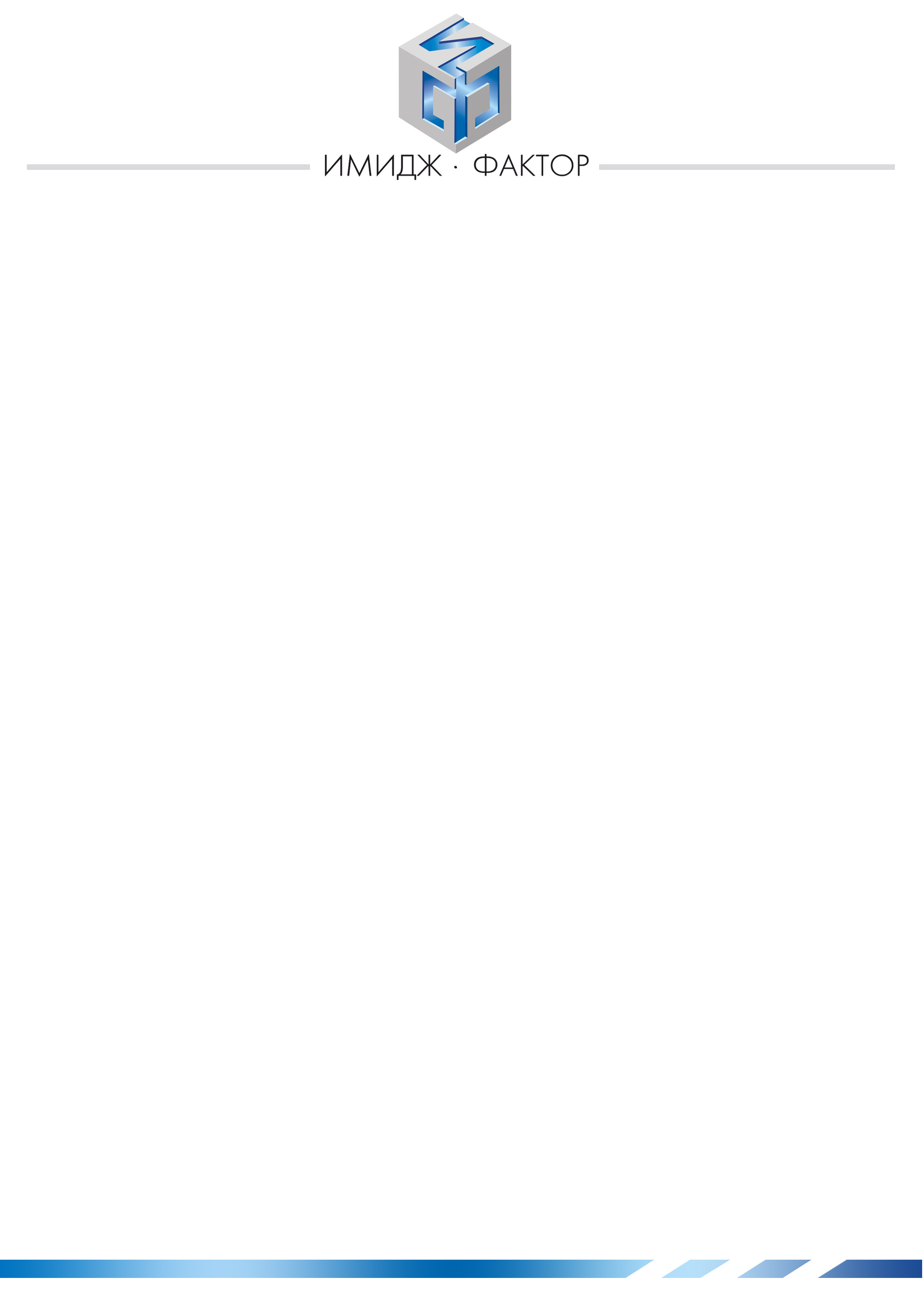 ДОКЛАДпо результатам социологического исследованияпо оценке восприятия населением и предпринимательским сообществом уровня распространенности коррупции в Алтайском крае, а также эффективности антикоррупционной работы, проводимой государственными органами Алтайского краядля Управление делами Губернатора и Правительства Алтайского края (Государственный контракт № 2022.2686ЭА от 18.04.2022 г.)Иваново – Барнаул, 2022 г.СОДЕРЖАНИЕI. МЕТОДИЧЕСКИЙ ПАСПОРТ ИССЛЕДОВАНИЯСоциологическое исследование на тему: «Организация и проведение социологического исследования в целях оценки уровня коррупции в Алтайском крае» проведено специалистами аналитического агентства «ИМИДЖ-ФАКТОР» в апреле-июне 2022 года по заказу Управление делами Губернатора и Правительства Алтайского края в рамках Государственного контракта № 2022.2686ЭА от 18.04.2022 г.Исследование носило мониторинговый характер и его проведение осуществлялось в строгом соответствии с Техническим заданием Государственному контракту, при этом методология и инструментарий исследования согласовывались с представителями Заказчика.Нормативно-правовой базой для проведения мониторинга коррупционных проявлений на территории Алтайского края стали:1. Национальный план противодействия коррупции на 2021 – 2024 годы, утвержденный Указом Президента Российской Федерации от 16 августа 2021г. № 478 «О Национальном плане противодействия коррупции на 2021 – 2024 годы».2. Мероприятие 2.1.4.1. Организация проведения социологических исследований в целях оценки уровня коррупции в Алтайском крае, а также эффективности принимаемых антикоррупционных мер подпрограммы 2 «Противодействие коррупции в Алтайском крае», утвержденной постановлением Правительства Алтайского края от 17.01.2020 № 12 «Об утверждении государственной программы Алтайского края «Совершенствование государственного и муниципального управления и противодействие коррупции в Алтайском крае»3. Методика проведения социологических исследований в целях оценки уровня коррупции в субъектах Российской Федерации, утвержденная постановлением Правительства Российской Федерации от 25 мая 2019 г. № 662.Целью проведения мониторинга выступала оценка уровня, структуры и специфики коррупции в Алтайском крае, а также эффективности принимаемых антикоррупционных мер.Объектом проводимого мониторинга были выбраны мнение и оценки: 1) населения Алтайского края старше 18 лет, проживающего на территории края более 2 лет; 2) представителей бизнес-сообщества региона об уровне, структуре и специфике коррупции в Алтайском крае, а также эффективности антикоррупционных мер, принимаемых руководством региона.В ходе проведения мониторинга решались следующие задачи:1. Выявление фактических значений параметров оценки коррупции, в том числе уровня коррупции, в Алтайском крае.2. Проведение качественно-количественной оценки коррупции в Алтайском крае по предусмотренным аналитическим направлениям.3. Выявление и описание структуры коррупции в Алтайском крае.4. Выявление соотношения основных характеристик коррупции в различных сферах государственного регулирования в Алтайском крае.5. Оценка эффективности (результативности) принимаемых в Алтайском крае мер, направленных на противодействие коррупции.6. Выявление и осуществление анализа причин и условий проявления коррупции в Алтайском крае.7. Формирование информационной базы для составления рейтинга административно-территориальных единиц Алтайского края в зависимости от уровня «бытовой» коррупции.Предметом исследования выступали:1. Фактические значения параметров оценки коррупции, в том числе уровень коррупции, в Алтайском крае.2. Качественно-количественная оценка коррупции в Алтайском крае по предусмотренным аналитическим направлениям.3. Структура коррупции в Алтайском крае;4. Соотношение основных характеристик коррупции в различных сферах государственного регулирования в Алтайском крае.5. Эффективность (результативность) принимаемых в Алтайском крае мер, направленных на противодействие коррупции.6. Причины и условия проявления коррупции в Алтайском крае;7. Рейтинг административно-территориальных единиц Алтайского края в зависимости от уровня «бытовой» коррупции.Основные параметры выборки:1. ГРУППА РЕСПОНДЕНТОВ «НАСЕЛЕНИЕ». В исследовании приняли участие жители Алтайского края старше 18 лет, постоянно проживающие на территории региона не менее 2 лет. Методом формализованного персонального интервью опрошен 600 человек, отобранных на основе многоступенчатой, комбинированной (квотно-случайной) выборки. Результаты опроса данной группы респондентов легли в основу изучения бытовой коррупции на территории региона.В качестве квотных параметров генеральной совокупности выступали следующие признаки: а) пол, б) возраст, в) населенный пункт и г) тип поселения (город, село). Ошибка выборки не превысила 3,5% при уровне значимости в 0,95. Территориально-географическая и социально-демографическая структура выборки подробно представлены в табл. 1-2.Табл. 1. Территориально-географическая структура выборки, абс. числа и %Репрезентативность выборки обеспечивалась количественным и качественным методом. Количественный метод обеспечения репрезентативности, основанный на методике Гэллапа, предусматривал стабилизацию основных измеряемых показателей при их последовательном вводе в программу SPSS на уровне не ниже 95,0%. Качественный метод предполагал соответствие половозрастных распределений, полученных в ходе опроса в каждом городском округе (муниципальном районе), половозрастному составу генеральной совокупности (общему количеству населения) в соответствующем муниципальном образовании на уровне не ниже 96,0%.Табл. 2. Социально-демографическая структура выборки, %Окончание таблицы 2Опрос населения Алтайского края проводился сетью интервьюеров ООО «ИМИДЖ-ФАКТОР». Результатом каждого отдельно взятого интервью являлась корректно заполненная анкета, составленная согласно требованиям Методики, в которой содержались отмеченные варианты ответа респондента на все поставленные вопросы, указан населенный пункт и муниципальный район проживания респондента. В каждом муниципальном образовании по одному адресу (в квартире, частном доме) мог быть опрошен только один представитель домохозяйства (респондент).2. ГРУППА РЕСПОНДЕНТОВ «ПРЕДПРИНИМАТЕЛИ». В опросе в части «деловой» коррупции опрошены хозяйствующие субъекты (юридические лица и индивидуальные предприниматели), ведущие бизнес на территории Алтайского края. Объем выборки, согласно спецификации к государственному контракту составил 300 человек. Структура выборки социологического исследования в части «деловой» коррупции представлена табл. 3-4.Социологический опрос в части «деловой» коррупции осуществлялся методом on-line опрос хозяйствующих субъектов (юридических лиц и индивидуальных предпринимателей), ведущих бизнес на территории Алтайского края. Исследование проводилось в электронной форме и предусматривало сбор мнений представителей бизнеса, организованный с использованием аппаратно-программного комплекса для социологических исследований, в том числе официального сайта органа государственной власти субъекта Российской Федерации, ответственного за организацию проведения исследования, в информационно-телекоммуникационной сети «Интернет», посредством индивидуального заполнения респондентами электронной анкеты. Программирование анкеты проводилось с использованием возможностей программы SimpleForms.В качестве критерия отбора для предпринимателей выступали факт осуществления предпринимательской деятельности на территории Алтайского края.Табл. 3. Структура выборки по видам экономической деятельности, абс. числа и %Табл. 4. Основные характеристики субъектов предпринимательской деятельности, %Окончание таблицы 4Результаты анкетирования представителей бизнеса стали базой для анализа уровня «деловой» коррупции в Алтайском крае.После опроса 2-х групп респондентов специалистами ООО «ИМИДЖ-ФАКТОР» составлена электронная база данных в формате SPSS, в которую производился ввод первичных эмпирических данных, полученных в ходе исследования. Данный процесс сопровождался визуальным и логическим контролем ответов респондентов на предмет корректности ввода, отсутствия пропусков, наличия экстремальных значений.В ходе написания доклада по результатам социологического исследования специалистами аналитического агентства применялся следующий набор статистико-аналитических процедур:1) корреляционный анализ с применением χ2-теста и коэффициентов ассоциации, релевантных уровням измерения коррелируемых переменных;2) статистический критерий φ* – угловое преобразование Фишера для определения статистической значимости различий между процентными долями качественных признаков; 3) процедура расчета, взвешенного среднего Достоверность результатов социологического опроса обеспечивалась: использованием статистически значимых объемов и релевантных моделей выборки; применением предварительно апробированного опросного инструментария; контролем полевого этапа, корректными методами статистико-математической обработки и анализа данных с использованием возможностей программно-аналитического комплекса SPSS.Обработка и анализ эмпирических данных производились с использованием возможностей статистико-математического пакета SPSS и программы Microsoft Excel. Доклад по результатам социологического исследования составлен на базе Microsoft Word.II. «БЫТОВАЯ» КОРРУПЦИЯ В АЛТАЙСКОМ КРАЕ: АНАЛИЗ СТРУКТУРЫ, ПРИЧИН И МАСШАБОВ РАСПРОСТРАНЕНИЯИзучение мнений населения об уровне коррупции в Алтайском крае разделялось на несколько этапов:Первый этап заключался в изучении мнений населения об уровне коррупции в регионе и ее динамики. Кроме этого произведен анализ и ранжирование основных сфер жизни (социально-экономических и властных институтов) региона, наиболее подверженных коррупции. Второй этап предполагал рассмотрение конкретных практик населения, обращавшихся в государственные и муниципальные учреждения за получением тех или иных услуг.На третьем этапе изучен реальный коррупционный опыт жителей Алтайского края, который базировался на самоотчетах респондентов.На четвертом этапе изучено отношение населения к антикоррупционной политике региональных властей, в том числе, изучалась известность среди населения антикоррупционных мероприятий и произведена оценка эффективности деятельности властей Алтайского края в области противодействия коррупции.2.1. Представления населения о масштабах коррупцииЧтобы выяснить мнение населения Алтайского края о динамике уровня коррупция в регионе, жителям региона был задан вопрос: «В стране в целом, на Ваш взгляд, за год случаев коррупции стало больше, меньше или уровень коррупции не изменился?». Помимо выяснения мнения населения о динамике уровня коррупции в стране, инструментарием исследования было предусмотрено выяснение динамики уровня коррупции в целом в Алтайском крае, а также в отдельно взятых населенных пунктах проживания респондентов. По итогам исследования чуть более 1/3 участников исследования полагают, что в целом в России уровень коррупции за последний год увеличился. Еще около 34% жителей региона считают, что уровень коррупции в нашей стране остался на прежнем уровне. На снижение случаев коррупции указывает примерно 12% респондентов (рис. 1). В итоге, можно сказать, что жители Алтайского края высказывают в целом неопределенные оценки в отношении динамики уровня коррупции в нашей стране. Рис. 1. Мнение населения Алтайского края о динамике уровня коррупции 
в стране в целом за последний год (динамика 2019–2022 гг.), %Что касается мнения жителей региона о динамике уровня коррупции в крае, то, можно сказать, что участники опроса оценивают ее в более позитивном ключе. Об увеличении числа коррупционных ситуаций в регионе сообщает в более чем в 2 раза меньше респондентов (16,5%), чем в целом по стране. При этом 42% участников исследования указывают на неизменность уровня коррупции в Алтайском крае. На снижение динамики уровня коррупции в регионе указало 12,2% респондентов (рис. 2).Рис. 2. Мнение населения Алтайского края о динамике уровня коррупции в крае за последний год (динамика 2019–2022 гг.), %Если рассматривать ситуацию с динамикой уровня коррупции на более локальном уровне (т.е. уровне населенного пункта проживания участников исследования), то можно наблюдать аналогичное распределение ответов респондентов, что и при оценке динамики коррупции в целом по Алтайскому краю. При этом, в 2022 году на неизменность уровня коррупции за прошедший год указывает также, как и 2021 и 2020 гг., 48% участников опроса (рис. 3).Рис. 3. Мнение населения Алтайского края о динамике уровня коррупции в городе (поселке, селе) за последний год (динамика за 2019–2022 гг.), %Стоит отметить, что при оценках динамики уровня коррупции на локальном и региональном уровне отмечается относительно высокий процент респондентов, затруднившихся с ответом на вопрос (25% и 29,3% соответственно). Это может свидетельствовать о том, что у жителей Алтайского края нет устоявшегося мнения об уровне коррупции в регионе. Также стоит отметить, что динамика данных, при ответе респондентов на вопросы о динамике уровня коррупции за прошедший год значимо не изменились. Чтобы выделить сферы общественной жизни, наиболее подверженные влиянию коррупции, жителям региона был задан вопрос: «Как бы Вы оценили следующие органы власти, организации: насколько они честны, свободны от коррупции, или, напротив, нечестны, коррумпированы?». При ответе на вопрос респонденты могли дать оценку по 4-бальной шкале, от «абсолютно нечестные» до «абсолютно честные». При наличии у респондента затруднений в оценках фиксировался факт наличия такого затруднения (респондент мог выбрать вариант «затрудняюсь ответить»).Результаты исследования свидетельствуют, что в целом честными (склейка позиций «абсолютно честные» и «довольно честные») жители региона считают армию (56,2%) средние школы, училища и техникумы (55,8%), собесы и службы занятости (51%). В большинстве своем нечестными (склейка позиций «абсолютно нечестные» и «довольно нечестные») жители региона считают коммунальные службы (49,2%), власти края (48,1%), органы ГИБДД (47,1%), правоохранительные органы (полицию, прокуратуру и пр.) (47%) и политические партии (46,8%). Следует отметить, что относительно власти города, района, поселка, села мнения участников опроса разделились примерно поровну – одни считают их честными, другие, наоборот, не доверяют им (рис. 4, табл. 5). Распределения ответов на данный вопрос в динамике представлены в табл. 5. Рис. 4. Оценка населением Алтайского края честности и свободности от коррупции органов власти, %Табл. 5. Распределение ответов на вопрос: «Как бы Вы оценили следующие органы власти, организации, насколько они честны, свободны от коррупции или, напротив, нечестны, коррумпированы?» (динамика 2019–2022 гг.), % Методика проведения исследования также предусматривает анализ соприкосновения граждан с государственными (муниципальными) учреждениями и организациями при получении различного рода услуг. В связи с этим, мы попросили респондентов оценить вероятность возникновения коррупционного взаимодействия при обращении в такие органы (институты, учреждения) за получением той или иной услуги (табл. 6).Для респондентов, сталкивавшихся с коррупционными ситуациями, такую оценку детерминирует, в первую очередь, их личный опыт общения с государственными (муниципальными) служащими. Позицию тех, кто лично не соприкасался с проявлениями взяточничества, могут формировать мнения родственников, знакомых, коллег, средств массовой информации и др. При измерении субъективного восприятия масштабов коррупции в той или иной сфере была использована 5-пунктная шкала, в которой 1 балл соответствовал представлению респондента о низком уровне коррупционных проявлений (или полном их отсутствии) в той или иной сфере (никогда), а 5 баллов – о высоком (очень часто) уровне поражения исследуемой области взяточничеством («очень часто приходится сталкиваться»), с промежуточными значениями «редко» (2 балла), «время от времени» (3 балла) и «довольно часто» (4 балла). Таким образом, при наличии у респондента более-менее ясного представления (устоявшегося мнения) о коррупционных практиках в определенной сфере фиксировалась его оценка. При возникновении трудностей в вербализации такой оценки фиксировался факт наличия затруднений (вариант ответа «затрудняюсь ответить»).В итоге, можно сказать, что наименьшая вероятность возникновения коррупционной составляющей была отмечена респондентами в ситуации при регистрации по месту жительства (82,8% в сумме позиций «никогда» и «редко»). На втором месте стоит регистрация сделок с недвижимостью (76%), а на третьем – оформление жилплощади или оформление документов на нее (72,7%) В TOP-5 ситуаций и обстоятельств в наименьшей степени подверженных коррупции участники исследования также отнесли: оформление социальных выплат (72,3%) и оформление/пересчет пенсий (71,8%). Наибольшая вероятность попасть в коррупционную ситуацию, по мнению жителей Алтайского края, возникает при получении бесплатной медицинской помощи. (27,7% в сумме позиций «время от времени», «довольно часто» и «очень часто»). Здесь, вероятнее всего, респонденты воспринимают бесплатную медицинскую помощь как абсолютно бесплатную и такие суждения у них вызывают необходимость оплаты справок, некоторых видов анализов и пр. Также жители региона отмечают наличие вероятности попасть в коррупционную ситуацию при поступлении в вузы, или при переводе из одного университета в другой (22,3%). 1/5 опрошенных указывают на то, что в коррупционную ситуацию можно попасть при урегулировании вопросов с Государственной автоинспекцией (20,5%) (табл. 6). Табл. 6. Частота попадания населения в коррупционную ситуацию в различных ситуациях, связанных с взаимодействием с государственными организациями (динамика 2019-2022 гг.), %Окончание таблицы 6В итоге, можно сказать, что население Алтайского края в целом характеризует динамику коррупции в регионе как неизменную. При этом, респонденты полагают, что по сравнению с ситуацией в стране в целом, на уровне региона динамика коррупции за последний год более позитивная – уровень коррупции скорее не изменяется, чем повышается (число респондентов придерживающихся первой позиции существенно превышает число респондентов, настаивающих на второй), тогда как при оценке ситуации в России в целом данные показатели практически равны и составляют около 1/3 всех участников исследования. Что касается организаций, наименее честных, по мнению жителей края, то среди них население выделило коммунальные службы, службу безопасности дорожного движения, правоохранительные органы, а также политические партии.2.2. Взаимодействие респондентов с государственными и муниципальными учреждениями: анализ поведенческих практикОдной из частных ситуаций, когда жители региона попадают в коррупционную ситуацию, является практика обращения граждан за получением государственных (муниципальных) услуг. Поэтому в нашем исследовании данный аспект проблемы исследован более подробно.Для начала мы попросили наших респондентов ответить на вопрос об их обращении в государственные или муниципальные учреждения за получением той или иной услуги. Так, по итогам исследования, вспоминая последний по времени случай обращения в государственные (муниципальные) учреждения, наиболее часто участники опроса называли больницы и поликлиники (получение бесплатной медицинской помощи, прием у врача, лечение и операции) (41,3%). 5,7% жителей Алтайского края обращались за получением социальных выплат (табл. 7).За последний месяц за получением услуг в государственные (муниципальные) учреждения обращалось чуть более 32% жителей Алтайского края, при этом, около 15% обращались за ними менее 10 дней назад. Еще порядка 1/3 опрошенных обращались в государственные (муниципальные) учреждения от 1 до 6 месяцев назад (рис. 5). В итоге, можно заключить, что за последний год в государственные и муниципальные учреждения за получением тех или иных услуг обратилось около 82% опрошенных жителей Алтайского края.Табл. 7. Практика обращения населения в государственные и муниципальные учреждения за получением различного рода услуг и возникновение коррупционной ситуации, (динамика 2019-2022 гг.), %Рис. 5. Срок давности обращения населения в государственные и муниципальные учреждения за получением различного рода услуг, (динамика 2019-2022 гг.), %Далее мы попросили наших респондентов вспомнить, возникала ли у них необходимость при обращении в те или иные государственные (муниципальные) учреждения за получением услуг решить возникшие трудности, либо ускорить решение проблемы при помощи неформального вознаграждения (взятки). По итогам исследования, о возникновении подобной ситуации сообщило 17,9% респондентов (рис. 6).Рис. 6. Возникновение необходимости решить ситуацию при помощи взятки, при обращении в государственные или муниципальные учреждения, (динамика 2019-2022 гг.), %Здесь важно понимать, что данный показатель фиксирует лишь потенциальные коррупционные ситуации, своего рода проявления коррупции «в общих чертах», а не только завершенные коррупционные сделки. Нередко он отражает и субъективное ощущение респондента, что при общении с чиновником (должностным лицом) возникла необходимость дачи взятки или появились основания говорить о ее вымогательстве (а на самом деле этого могло и не быть). При этом респондент, оказавшись в коррупционной ситуации, в конечном итоге мог и не прибегнуть к даче взятки (несостоявшаяся коррупционная сделка).Для более полного понимания ситуации мы взяли факты обращения респондентов по каждой из сфер за 100% и рассчитали процент признательных ответов о возникновении потенциальной коррупционной ситуации в той или иной сфере. В связи с этим, показатели «возникновения коррупционной ситуации», отраженные в табл. 7, могут в ряде случаев превышают показатели «факта обращения за той или иной услугой». Это является следствием разной расчетной базы соответствующих значений. А именно, в первом случае, при расчете показателя «обращались за получением услуги», за генеральную совокупность принималось все опрошенное население (т.е. 600 респондент). Во втором случае, когда осуществлялся расчет «попадания в коррупционную ситуацию», за 100% бралась каждая из сфер. Такая схема расчета была необходима, иначе по сферам, куда обращалось незначительное число респондентов (менее 5%) мы бы не смогли сделать качественный анализ данных, т.к. процент наполнения соответствующих подвыборок в них незначительный.Как видно из данных, представленных в табл. 7, наиболее высок риск попадания в коррупционную ситуацию у респондентов при обращении вуз (поступление, перевод в другой) (100% случаев). Однако стоит принимать в расчет, что за получением данной услуги обратилось менее 2% жителей региона. На втором месте по вероятности попадания в коррупционную ситуацию жители региона поставили урегулирование ситуации с автоинспекцией (69,5% случаев из 100%). Далее по степени выраженности коррупционных проявлений следуют ситуации, связанные с приобретением и(или) оформлением права на земельный участок для дачи или ведения своего хозяйства (60% случаев из 100%). Минимальные коррупционные издержки зафиксированы при оформлении пенсий и решении проблем в связи с призывом на военную службу. По мнению жителей региона, в данных ситуациях вероятности возникновения коррупционной ситуации нет.Стоит отметить, что итогом своего обращения в государственные (муниципальные) учреждения остались полностью довольны 48,7% опрошенных. Еще 1/3 части респондентов (32%), сообщили, что они частично удовлетворены полученной услугой. Не удовлетворило качество предоставленной услуги 17,8% участников опроса (рис. 7).Рис. 7. Уровень удовлетворенности населения результатом обращения в государственные и муниципальные учреждения за получением различного рода услуг, (динамика 2019-2022 гг.), %Что касается личного участия респондентов в коррупционных ситуациях, то о подобных случаях сообщило 17,6% жителей региона (рис. 8). По сравнению с данными предыдущего исследования значение показателя остались на прежнем уровне.Рис. 8. Коррупционная практика жителей Алтайского края при обращении в государственные либо муниципальные учреждения, (динамика 2019-2022 гг.), %Социально демографические характеристики респондентов при ответе на данный вопрос представлены в табл. 8. Отметим только, что чаще в коррупционной ситуации оказываются жители регионального центра, мужчины, респонденты от 21 до 30 лет, опрашиваемые с высшим образованием, находящиеся в поиске работы и руководители высшего звена предприятия, учреждения, фирмы, а также респонденты с сравнительно высокими доходами.Табл. 8. Попадание жителями Алтайского края в коррупционную ситуацию в различных социально-демографических группах респондентов, (динамика 2019-2022 гг.), % *----------* За 100% принимается сумма ответов респондентов по строкам.Далее мы попросили респондентов вспомнить, а известны ли им точно подобные случаи (возникновение коррупционной ситуации). При ответе на данный вопрос 60,3% сообщили о случаях возникновения коррупционной ситуации (рис. 9). В прошлом году на данный факт указывало менее половины участников исследования. Ничего не знают о возникновение подобных ситуаций 39,7% опрошенных жителей Алтайского края.Рис. 9. Информированность населения Алтайского края о возникновении коррупционной ситуации, (динамика 2019-2021 гг.), %Отвечая на конкретный вопрос о факте попадания в коррупционную ситуацию, жители края наиболее часто указывали на попадание в такую ситуацию при обращении в организации здравоохранения (27,6%). Возможно, данный показатель немного завышен, т.к. в сознании населения бесплатная медицинская помощь должна быть абсолютно бесплатной. С другой стороны, на практике приходиться платить за оформление тех или иных справок, ходить на платные приемы к специалистам, прием которых ограничен и проч. На втором месте по числу фактов попадания в коррупционную ситуацию находятся органы Автоинспекции (ГИБДД) (16,3%). Здесь, вероятнее всего, респонденты имели в виду случаи реального нарушения ими правил дорожного движения и впоследствии попытки откупиться от инспекторов и избежать, таким образом, административной (а в ряде случаев – уголовной) ответственности. Также 10,2% сообщили о фактах попадания в коррупционную ситуацию при взаимодействии с высшими учебными заведениями (рис. 10).Рис. 10. Ситуации, в которых жители Алтайского края наиболее часто сталкивались с коррупцией в последнее время, (динамика 2019-2022 гг.), %4,3% опрошенных жителей Алтайского края сообщили, что в коррупционную ситуацию при получении услуг они попали не более 10 дней назад. Еще 12,9% респондентов попадали в подобную ситуацию в течение последнего месяца (рис. 11). В итоге можно сказать, что за последний год в коррупционную ситуацию в той или иной степени попадало более 63% получателей различных государственных и муниципальных услуг. Рис. 11. Срок давности попадания в коррупционную ситуацию, (динамика 2019-2022 гг.), % среди попадавших в коррупционную ситуациюТакже, респондентам, из числа тех, кто попадал в коррупционную ситуацию, предлагалось ответить на вопрос о том, при каких условиях они бы согласились дать взятку должностному лицу. Как показали результаты исследования, 32,8% опрошенных дали бы взятку в случае, если им потребуется 100% результат; 26,4% согласятся на взятку если будет известно заранее, что по-другому данную услугу им не получить, т.е. когда чиновник или должностное лицо будет намекать на ее необходимость для успешного решения вопроса. Около 1/5 жителей Алтайского края дали бы взятку под принуждением (рис. 12). Рис. 12. Причины, по которой респонденты согласились бы дать взятку, (динамика 2019-2022 гг.), %Стоит отметить, что заранее о необходимой сумме известно 46% опрошенных (в склейке позиций «полностью ясна» и «практически ясна») из числа получателей государственных услуг. Не знали о размере необходимой суммы чуть более 39% респондентов (рис. 13).Рис. 13. Известность размера взятки для решения проблемы, (динамика 2019-2022 гг.), %Также респондентам предложено ответить на вопрос о необходимой сумме взятки для успешного решения проблемы. Так, в 12,6% случаев, респонденты полагали, что для решения их вопроса необходима сумма в диапазоне от 3 до 5 тыс. рублей. Еще 10,3% опрошенных полагают, что размер данной суммы варьируется от 5 до 15 тыс. рублей. Изначально была неизвестна необходимая сумма для 72,5% опрошенных (рис. 14).Рис. 14. Размер взятки, необходимый для решения проблемы, (динамика 2019-2022 гг.), %По мнению респондентов из числа тех, кто сталкивался с проявлениями коррупции, в большинстве случаев взятка ускорит решение проблемы (27,6%). 16,7% опрошенных рассчитывают на получение результата, который и так закреплен за функционалом чиновника. Еще 15,5% респондентов считают, что в итоге они качественно решат проблему (рис. 15). Отметим, что около 16% респондентов полагают, что дача взятки должностному лицу ровным счетом ничего не гарантирует. Рис. 15. Результат неформального вознаграждения должностных лиц, (динамика 2019-2022 гг.), %В итоге можно сказать, что те респонденты, которые попадали в коррупционную ситуацию, достаточно хорошо осведомлены о необходимости взятки. Из них 39% опрошенных не знали какая нужна была сумма для решения возникшей проблемы. Также, стоит отметить, что жители региона достаточно легко смогли бы преступить закон, если это понадобится, для получения желаемого результата. При этом, мотивами дачи взятки является ускорение решения проблемы и получение результата, который и так закреплен за функционалом чиновника.Помимо, причин, которые могут выступать мотивом к даче взятки, задачами исследования предусматривалось выяснение мотивов граждан отказа от дачи взятки. Одной из таких причин является большой размер взятки (23%). На принципиальную жизненную позицию в данном вопросе указало 20,1% жителей региона. Личную неприязнь к даче взяток высказали 15,5% респондентов (рис. 16). На то, что они могут добиться решения своих проблем, без применения дополнительных стимулов, указало 13,2% респондентов.Рис. 16. Причины отказа населения от дачи взятки, (динамика 2019-2022 гг.), %Также мы спросили мнение респондентов, оказавшихся в коррупционной ситуации, о возможности решения их проблемы без неформального вознаграждения должностного лица. Так, по мнению 43,8% опрошенных данную проблему можно решить без взятки. На невозможность решения данной проблемы иным способом указало примерно столько же опрошенных -  41% жителей Алтайского края (рис. 17). Рис. 17. Возможность решения проблемы без неформального вознаграждения должностных лиц, (динамика 2019-2022 гг.), %Кроме этого, мы попросили наших респондентов высказаться на предмет того, что, по их мнению, является причиной возникновения коррупционных ситуаций. Так, по мнению 32,5% участников исследования основная причина коррупции заключается в неизбежности ситуации – о необходимости взятки известно заранее. На дачу взятки в качестве гаранта получения услуги указало 41% опрошенных, а еще 26,5% респондентов указали на то, что на взятку намекают сами должностные лица (рис. 18). В динамике показатели демонстрируют стабильность с момента проведения последнего исследования.Рис. 18. Причины коррупции по мнению населения Алтайского края, (динамика 2019-2022 гг.), %Результаты исследования позволяют заключить, что около 18% жителей Алтайского края когда-либо попадали в коррупционную ситуацию. Отметим, что, по мнению опрошенных взятка поможет ускорить решение проблемы и получить результат, который и так закреплен за функционалом чиновника. При этом толчком для дачи взятки для граждан может послужить информированность граждан о ее необходимости и невозможности решить ситуацию другим способом.Наиболее часто жители региона сталкивались с коррупцией при взаимодействии с медицинскими организациями, органами Автоинспекции (ГИБДД) и вузами. Основным мотивом отказа от дачи взятки для большинства населения служит ее большой размер. Отметим, что, по мнению 43,8% опрошенных, оказавшихся в коррупционной ситуации, их проблему можно было полностью решить без взятки.2.3. «Бытовая» коррупция в Алтайском крае: объем и структураДалее в нашем исследовании изучался реальный опыт участия населения Алтайского края в коррупционных сделках за последний год. Анализ производился на основе реальных поведенческих практиках граждан (субъективном личном опыте респондентов). Для начала, мы спросили наших респондентов, приходилось ли им обращаться за получением той или иной услуги в государственные или муниципальные учреждения за последний год.В итоге, больше половины респондентов сообщило нам, что за последние год они обращались в медицинские учреждения за получением бесплатной медицинской помощи (53,7%). Примерно 1/5 часть опрошенных обращались в органы социальной защиты для оформления социальных выплат, а также а органы государственной автоинспекции (табл. 9). Помимо факта обращения, в исследовании фиксировался факт попадания жителей Алтайского края в коррупционную ситуации при взаимодействии с тем или иным органом власти. Факты попадания в коррупционную ситуацию при получении различных услуг в государственных и муниципальных учреждениях Алтайского края представлены в табл. 9. Здесь важно понимать, что для расчета доли респондентов, попадавших за последний год в коррупционную ситуацию, за 100% была принята выборочная совокупность, другими словами расчет данного значения производился следующим образом: количество респондентов, ответивших что им приходилось попадать в коррупционную ситуацию в определенной сфере, делился на 600 респондентов (выборка). Расчет производился по каждому виду услуг в отдельности.Как видим на табл. 9, наиболее часто в коррупционную ситуацию за последний год жители Алтайского края попадали в медицинских учреждениях (16,3%) и Автоинспекции (12,0%). Табл. 9. Практика обращения жителей за последний год за получением государственных и муниципальных услуг и попадание при этом в коррупционную ситуацию, (динамика 2019-2022 гг.), %2.4. Деятельность органов власти по профилактике и противодействию коррупции в оценках жителей регионаКроме рассмотрения оценок уровня коррупции населением Алтайского края и ее причин, а также изучения рынка «бытовой» коррупции в регионе, задачами данного социологического исследования предусматривалось изучить мнение респондентов относительно деятельности органов власти по профилактике и противодействию коррупции в регионе. Антикоррупционная политика как деятельность федеральных органов государственной власти, органов государственной власти субъектов Российской Федерации, органов местного самоуправления, институтов гражданского общества, организаций и физических лиц в пределах их полномочий: по предупреждению коррупции, в том числе по выявлению и последующему устранению причин коррупции (профилактика коррупции); по выявлению, предупреждению, пресечению, раскрытию и расследованию коррупционных правонарушений (борьба с коррупцией); по минимизации и (или) ликвидации последствий коррупционных правонарушений измерялась посредством комплекса вопросов.Для начала, мы попросили жителей Алтайского края высказать свои оценки нацеленности органов государственной власти региона на борьбу с коррупцией. Около 44% опрошенных (по сумме позиций) полагают, что власти региона стараются в меру своих полномочий бороться с различными коррупционными проявлениями, однако, подчас у них нет для этого достаточных возможностей. Противоположной позиции придерживается 46,4% респондентов. По их мнению, руководство региона не стремиться решать проблемы коррупции, поскольку у него нет на это как желания, так и возможностей. В итоге можно сказать, что для населения Алтайского края в характерно преобладание положительной оценки нацеленности органов власти на борьбу с коррупцией (рис. 19).Рис. 19. Оценка населением нацеленности руководства Алтайского края на борьбу с коррупцией, (динамика 2019-2022 гг.), %Что касается оценки уровня осведомленности населения о мероприятиях, направленных на борьбу с коррупцией и проводимых органами власти, то в той или иной степени о них оказались осведомлены около 68% опрошенных. Однако, при этом, хорошую осведомленность и интерес к подобной информации высказало лишь 10,9% респондентов, что на 5,6% ниже, чем в 2021 году (рис. 20). Рис. 20. Уровень осведомленности населения о каких-либо мероприятиях, направленных на борьбу с коррупцией, (динамика 2019-2022 гг.), %Большая часть опрошенных жителей Алтайского края (38%) осуждает обе стороны коррупционной ситуации, как тех, кто дает взятки, так и тех, кто их получает. Чуть более 1/5 опрошенных жителей региона осуждают только людей, принимающих взятки. Участников, дающих взятки, осуждают 6,7% участников исследования. Не осуждают ни одну из сторон 25,8% населения Алтайского края (рис. 21).Рис. 21. Отношение населения Алтайского края к взяткодателям и взяткополучателям, (динамика 2019-2022 гг.), %В итоге, можно сказать, что население Алтайского края преимущественно негативно относится к участникам коррупционных сделок (как взяткодателям, так и взяткополучателям), т.е. коррупция является социально осуждаемым образцом поведения. При этом, больше жителей региона положительно оценивают деятельность властей региона по профилактике и противодействию коррупции, это одинаково относится к органам исполнительной власти и местного самоуправления.2.5. Основные показатели рынка «бытовой» коррупции в Алтайском краеМетодологией исследования также предполагался расчет ряда показателей, характеризующих рынок «бытовой» коррупции Алтайского края. Методика расчета данных показателей приводится в Методике.Первый расчитанный показатель – это риск «бытовой» коррупции. Риск коррупции – это вероятность возникновения коррупционной ситуации при взаимодействии гражданина Российской Федерации, получающего социальные товары и (или) государственные (муниципальные) услуги, с представителями органов власти.Данный показатель рассчитывался по формуле:[Ф1]	Риск коррупции = = = = 0,1757Следующий показатель – это вероятность реализации коррупционного сценария в сфере «бытовой» коррупции. Данный показатель показывает долю респондентов, давших взятку в последней по времени коррупционной ситуации. Он отражает уровень согласия граждан с участием в коррупционной ситуации, при взаимодействии с представителями органов власти.Расчет данного показателя производился по формуле:[Ф2]	                    Вероятность реализации коррупционного сценария === 0,6786Далее нами был произведен расчет среднего размера взятки в сфере «бытовой» коррупции. Усредненное значение (арифметическое среднее значение) коррупционного вознаграждения, выплачиваемого гражданами представителям органов власти в коррупционной ситуации, в том числе возникающей при получении государственных (муниципальных) услуг, в номинальном выражении (в рублях).Расчет данного показателя производился путем расчета среднеарифметической-взвешенной. В итоге средний размер взятки в Алтайском крае составил 10062,5 рублей.На основании среднего размера взятки нами был вычислена доля коррупционных издержек в среднедушевом доходе населения Алтайском края, т.е. соотношение показателей среднего размера взятки и официально установленного значения среднедушевого денежного дохода в Алтайском крае. Вычисление данного показателя производилось по следующей формуле:[Ф3]		Доля коррупционных издержек в среднедушевом доходе населения Алтайского края === = 0,4217Далее нами был произведен расчет коррупционный опыт в сфере «бытовой» коррупции. Коррупционный опыт – доля жителей Алтайского края, имеющих определенный опыт в коррупционных ситуациях в течение последнего года. Расчет производился по формуле:[Ф4] 	Коррупционный опыт =  =  = 0,1733Расчет данного показателя по отдельным видам государственных и муниципальных услуг приведен в табл. 10.Табл. 10. Коррупционный опыт по отдельным государственными муниципальным услугамДалее нами было рассчитано среднее количество коррупционных сделок, приходящееся на одного жителя Алтайского края. Расчет данного показателя производился по следующее формуле:[Ф5] 		Среднее число коррупционных сделок, приходящееся на одного жителя ==  =  = 0.8400Также мы рассчитали среднее количество коррупционных сделок, которое приходится на одного участника коррупционной ситуации. Расчет произведен по следующей формуле:[Ф6]			       Среднее количество коррупционных сделок,приходящиеся на одного участника коррупционной ситуации==  =  = 4,8462Расчет данного показателя по отдельным видам государственных и муниципальных услуг приведен в табл. 11.Табл. 11. Среднее количество коррупционных сделок, приходящиеся на одного участника коррупционной ситуации по отдельным государственным и муниципальным услугамОкончание таблицы 11Показатель количество коррупционных сделок в сфере «бытовой» коррупции в Алтайском крае рассчитывался по следующей формуле:[Ф7]			Количество коррупционных сделок, совершаемыхна региональном рынке коррупции== 1857106 × 4,8462= 8999907,09Здесь мы также рассчитали годовой объем «бытовой» коррупции в Алтайском крае, т.е. оценка суммарного объема взяток, выплаченных гражданами за год в Алтайском крае. Его расчет бы произведен нами по следующей формуле:[Ф8]				Объем регионального рынка коррупции== 10062,5 × 8999907,09 = 90561565165,58Еще один показатель – доля годового объема «бытовой» коррупции в Алтайском крае в валовом региональном продукте. Данный показатель рассчитан по формуле:[Ф9]	Доля годового рынка региональной коррупции в ВРП =  =  = 0,1348Также рассчитан показатель мнение граждан об интенсивности «бытовой» коррупции – соотношение респондентов, отмечающих наличие высокого уровня «бытовой» коррупции, и общего количества респондентов, участвующих в исследовании «бытовой» коррупции. По итогам расчета, данный показатель равняется 8,47%Далее нами были рассчитаны два индикатора. Индикатор уровня коррупции «бытовой» в Алтайском крае – это интегральный показатель, представляющий собой среднегеометрическое значение следующих частных показателей: риск коррупции, коррупционный опыт, доля рынка региональной коррупции в валовом региональном продукте (ВРП). Данный индикатор рассчитывался нами по формуле:[Ф10]			Индикатор уровня коррупции в Алтайском крае = =  = 0,1603Другой индикатор – институциональный индикатор «бытовой» коррупции в Алтайском крае – интегральный показатель, представляющий собой среднегеометрическое значение следующих частных показателей: риск коррупции, коррупционный опыт, мнение респондентов об интенсивности коррупции. Рассчитывался по следующей формуле:[Ф11]		            Институциональный индикатор коррупции в Алтайском крае ==  =  = 0,1374Для удобства, показатели «бытовой» коррупции, предусмотренные Методикой проведения социологических исследований в целях оценки уровня коррупции в субъектах Российской Федерации, утвержденной постановлением Правительства Российской Федерации от 25.05.2019 № 662, сведены в единую таблицу (табл. 12). Табл. 12. Сводная таблица показателей рынка «бытовой» коррупции в Алтайского крае, (динамика 2019-2022 гг.), абс. числа и %Также нами был рассчитан динамический индекс противодействия бытовой коррупции в Алтайском крае и динамический институциональный индикатор бытовой коррупции в Алтайском крае. Его расчет производился по следующей формуле:[Ф12]			Динамический индекс противодействия «бытовой» коррупции в Алтайском крае= = = = 0,9518где 1 – это значение показателя текущего периода0 – это значение показателя предыдущего периода[Ф13]		        Динамический институциональный индикатор «бытовой» коррупции в Алтайском крае= = = = 0,8793где 1 – это значение показателя текущего периода0 – это значение показателя предыдущего периодаИсходя из требований Спецификации к государственному контракту и Методики, нами также составлен рейтинг административно-территориальных единиц Алтайского края (табл. 13-14). Табл. 13. Рейтинг административно-территориальных единиц Алтайского края по показателю риск «бытовой» коррупции, (динамика 2019-2022 гг.)Табл. 14. Рейтинг административно-территориальных единиц Алтайскогокрая по показателю коррупционный опыт в сфере «бытовой» коррупции, (динамика 2019-2022 гг.)III. «ДЕЛОВАЯ» КОРРУПЦИЯ В АЛТАЙСКОМ КРАЕ: АНАЛИЗ ВЗАИМОДЕЙСТВИЯ БИЗНЕСА И ВЛАСТИИзучение мнений представителей бизнес-сообщества об уровне коррупции в Алтайском крае также, как и в случае с мониторингом мнений рядовых граждан, подразделялось на несколько этапов:Первый этап заключался в изучении мнений предпринимателей об уровне коррупции в регионе и ее динамики. Кроме этого произведен анализ и ранжирование основных властных институтов региона, наиболее подверженных коррупции в субъективных оценках представителей бизнеса.На втором этапе изучен реальный коррупционный опыт предпринимателей Алтайского края, который базировался на самоотчетах респондентов.Третий этап предполагал рассмотрение реальных практик предпринимателей по участию в процедурах торгов для государственных или муниципальных нужд и случаи возникновения при таком взаимодействии коррупционных ситуаций.На четвертом этапе изучено отношение представителей бизнеса к антикоррупционной политике региональных властей, в том числе, изучалась известность среди предпринимателей антикоррупционных мероприятий и произведена оценка их эффективности.В качестве участников исследования нами привлечены индивидуальные предприниматели и руководители малых (в том числе микро), средних и крупных предприятий широкого спектра сфер экономики (отраслей народного хозяйства). Структура выборки для изучения «деловой» коррупции представлена в методическом паспорте. 3.1. Мнение бизнес-сообщества об уровне «деловой» коррупцииКак свидетельствуют результаты исследования, бизнес-сообщество относится к коррупции отрицательно. Практически половина опрошенных предпринимателей (47%) считает, что коррупция мешает работать их организации на рынке. Лишь 7,7% отметили позитивное влияние взяточничества, еще 6,3% - относятся к этому явлению нейтрально (рис. 22).Следует отметить, что за прошедший год доля предпринимателей, негативно оценивающих влияние коррупции на функционирование их бизнеса существенно не изменилась.Рис. 22. Распределение ответов на вопрос: «Если исходить из нынешних условий и обстоятельств ведения бизнеса и его регулирования органами власти, коррупция скорее помогает или мешает работать организациям (предприятиям, фирмам, бизнесу) Вашей отрасли, по размерам схожим с Вашей?», (динамика 2019-2022 гг.), %Что касается причин коррупции, то 32,3% предпринимателей полагают, что коррупция в России является следствием алчности чиновников и должностных лиц (в 2021 году данный показатель был аналогичным). 20,0% опрошенных бизнесменов (примерно столько же, сколько и в 2019-2021 гг.) считают, что причиной коррупции выступает сложное, противоречивое законодательство, каждый третий (31,0%) опрошенный видит причины коррупции в особенностях культуры и менталитета русского народа (с 2019 года наблюдается рост количества данных ответов, по сравнению с 2021 годом показатель вырос на 6%) (рис. 23).Рис. 23. Основные причины распространения взяточничества и коррупции в России (по субъективным оценкам предпринимателей), (динамика 2019-2022 гг.), %При этом предприниматели отмечают, что использовать коррупционные схемы приходится, в основном, для того, чтобы получить тот или иной документ (27,3%) или обойти невыполнимые или обременительные для организации правила и требования законодательства (19,0% и 18,3% соответственно). На неизбежность платежей указывает 8,0% опрошенных представителей бизнеса. 20,3% опрошенных представителей бизнес сообщества не использует в своей работе какие-либо неформальные платежи (рис. 24). Ранжирование целей использования неформальных платежей при взаимодействии с органами власти, как и доли респондентов, выбравших тот или иной вариант ответа, по сравнению с результатами исследования 2019-2021 гг., практически не изменилось. Рис. 24. Распределение ответов на вопрос: «Как Вы полагаете, с какими целями организации (предприятия, фирмы, бизнес) Вашей отрасли, по размерам схожие с Вашей, используют неформальные прямые и (или) скрытые платежи при взаимодействии с органами власти?», (динамика 2019-2022 гг.), %17,7% участников исследования полагают, что взятка позволяет получить результат, который и так должен был бы получить (данный показатель вырос на 6% по сравнению с 2021 годом). 11,7% участников опроса считают, что неформальное вознаграждение позволяет минимизировать трудности. 10,7% опрошенных ответили, что неформальное вознаграждение ускоряет решение проблемы. 9,3% опрошенных полагают, что неформальные платежи ничего гарантируют (рис. 25). Рис. 25. Распределение ответов на вопрос: «Каков основной результат от оказания влияния на должностное лицо посредством осуществления неформальных прямых и (или) скрытых платежей?», (динамика 2019-2022 гг.), %По мнению бизнес-сообщества, случаев взяточничества практически в 3 раза больше на федеральном уровне (это отметили 34,7% опрошенных), чем на региональном или местном (15,7% и 12,3%, соответственно) (рис. 26). Рис. 26. Распределение ответов на вопрос: «Как Вы считаете, на каком уровне коррупция развита в наибольшей степени?», (динамика 2019-2022 гг.), %Этот факт подтверждается и распределением ответов на вопрос: «За последний год, по Вашему мнению, изменился уровень коррупции на соответствующем уровне власти?». Так, судя по ответам респондентов, уровень коррупции в стране в целом за год вырос больше, чем в регионе или в муниципалитете: 31,3% опрошенных предпринимателей считают, что коррупции в стране стало больше, обратной точки зрения придерживается 22,0% опрошенных. 20,7% предпринимателей полагают, что взяточничества стало больше в регионе, а 16,7% – на местном уровне. При этом доля респондентов, считающих, что уровень коррупции на местном уровне уменьшился, составляет 34,3%, тогда как на региональном уровне таких 24,7%, а на уровне страны – 22,0% (рис. 27). Таким образом, чем выше уровень власти, тем больше коррупционных составляющих в ее структуре и деятельности. За прошедший год отмечается небольшой спад доли негативных оценок динамики коррупции на всех уровнях, особенно на местном уровне. Рис. 27. Распределение ответов на вопрос: «За последний год, по Вашему мнению, изменился уровень коррупции на соответствующем уровне власти?», (динамика 2019-2022 гг.), %Помимо оценки динамики уровня коррупции на различных уровнях власти, мы попросили представителей бизнес-сообщества оценить ее динамику по различным органам власти края (табл. 15). Так, по мнению предпринимателей уровень коррупции возрос в судебных органах (26,5%), органах, занимающихся вопросами предоставления в аренду помещений (20,8%), а также в полиции и правоохранительных органах (20,3%), органах, занимающихся вопросами предоставления в аренду помещений и прокуратуре (18,4%).Чаще всего на неизменность уровня коррупции представители бизнеса указывают в полиции, органах внутренних дел (31,4%), Ростехнадзоре (30,8%), а также Роспотребнадзоре (30,5%).На снижение уровня коррупции, представители бизнеса наиболее часто указывают в налоговых органах (18,6%), органах, занимающихся вопросами предоставления в аренду помещений (14,3%) и Росреестре (13,8%). Табл. 15. Оценка предпринимателями Алтайского края динамики уровня коррупции при взаимодействии с различными органами власти, (динамика 2019-2022 гг.), %Окончание таблицы 15В ходе исследования мы также выясняли информированность предпринимателей о случаях подачи представителями бизнес-сообщества жалобы на действия должностных лиц, а также способы получения такой информации. Как правило, предприниматели узнают о фактах обращения в правоохранительные органы организаций, с которых должностные лица требовали неофициальные прямые и (или) скрытые платежи, из средств массовой информации – об этом сообщило 37,7% опрошенных представителей бизнеса. 13,0% участников опроса знают о таких ситуациях от ближайшего окружения (коллег по отрасли), а 1,3% представителям бизнеса довелось самим подавать такую жалобу (рис. 28). В динамике данных можно отметить относительную стабильность показателей по сравнению с 2021 годом. Рис. 28. Распределение ответов на вопрос: «Знаете ли Вы конкретные ситуации, когда организации (предприятия, фирмы, бизнес), с которых должностные лица требовали неофициальные прямые и (или) скрытые платежи, обращались с жалобами в правоохранительные органы (органы внутренних дел, прокуратуру и др.)?», (динамика 2019-2022 гг.), %Судя по результатам исследования, в своем большинстве, такие обращения чаще ухудшают ситуацию, чем приносят желаемый результат. Так, 34,9% опрошенных отметили, что у организации, подавшей жалобу, начинались проблемы (данный показатель сократился почти на 20% по сравнению с 2021 годом). В 25,6% случаев ситуация разрешилась в позитивном ключе, что является аналогичным данным 2020 года и на 12,1% больше, чем в 2021 году. В 25,5% случаев результата от обращения не было. Данный показатель в динамике показывает стабильный рост, по сравнению с 2021 годом увеличился почти на 4% (рис 29). Рис. 29. Распределение ответов на вопрос: «Припомните, пожалуйста, последний известный Вам случай, когда организация (предприятие, фирма, бизнес) обращалась бы с жалобой на должностное лицо в связи с возникновением коррупционной ситуации в правоохранительные органы. Какой был для организации (предприятия, фирмы, бизнеса) результат этого обращения?», (динамика 2019-2022 гг.), %В итоге можно сказать, что по мнению представителей бизнеса наиболее всего коррупция распространена на всероссийском уровне, тогда как на локальном уровне, случаев коррупции становится меньше. Снижение уровня коррупции за последний год, по мнению предпринимателей, можно отметить в налоговых органах, органах, занимающихся вопросами предоставления в аренду помещений и Росреестре. Помимо этого, более половины бизнесменов информированы о случаях подачи жалобы организациями на незаконные требования органов власти, однако, по свидетельству участников исследования, такие жалобы в трети случаев ухудшают ситуацию, чем приносят желаемый результат.3.2. Рынок деловой коррупции в Алтайском крае: структура и практикиОжидать от предпринимателей высокого уровня признательных ответов о фактах дачи взятки по понятным причинам не приходится. Несмотря на это, мы попытались очертить примерные черты рынка деловой коррупции в Алтайском крае. Судя по результатам исследования, редко бизнесменам приходится давать взятки должностным лицам для того, чтобы они не допустили попустительства на службе (15,7%). В 11,3% случаев время от времени предприниматели дают взятки, чтобы должностные лица быстрее сделали то, что и так должны делать по долгу службы и вынуждены просить чиновника использовать свой авторитет, «поспособствовать» решению того или иного вопроса (табл. 16). Табл. 16. Распределение ответов на вопрос: «Как часто организация (предприятие, фирма, бизнес) Вашей отрасли, по размерам схожая с Вашей, сталкивается с необходимостью оказывать влияние на действия (бездействие) должностных лиц посредством осуществления неформальных прямых и (или) скрытых платежей для достижения следующих целей?», (динамика 2019-2022 гг.), %Окончание таблицы 16Подарки – самая частая форма вознаграждения должностного лица за услугу. Реже в этих случаях в качестве поощрения для чиновников выступают неформальные услуги имущественного характера или неформальные прямые, или скрытые платежи (табл. 17).Табл. 17. Распределение ответов на вопрос: «В какой форме организация (предприятие, фирма, бизнес) Вашей отрасли, по размерам схожая с Вашей, вынуждена оказывать влияние на действия (бездействие) должностных лиц?», (динамика 2020-2022 гг.), %Как правило, предприниматели попадают в коррупционную ситуацию, обращаясь за той или иной услугой в различные органы власти. Поэтому мы попросили наших респондентов вспомнить, с кем таким организациям как у них приходится взаимодействовать и сколько раз в год.Судя по результатам исследования, наиболее часто предприниматели взаимодействовали с налоговыми органами Алтайского края (более четырех раз в год). Также более 4-х раз участники исследования часто взаимодействовали с органами МВД и полиции (около 1/5 части опрошенных) (табл. 18). Реже всего организациям Алтайского края приходилось сталкиваться с органами ФАС России, органами по реализации государственной политики в сфере торговли и органами, предоставляющие в аренду помещения, находящиеся в государственной собственности (табл. 18, рис. 30).Табл. 18. Распределение ответов на вопрос: «Сколько раз в год организациям (предприятиям, фирмам, бизнесу) Вашей отрасли, по размерам схожим с Вашей, в среднем приходится взаимодействовать с должностными лицами следующих органов власти?», (динамика 2019-2021 гг.), %Окончание таблицы 18Рис. 30. Средняя частота взаимодействий организации с должностными лицами следующих органов власти, (динамика 2019-2022 гг.), раз в годДалее мы попросили наших респондентов, вспомнить, насколько часто и в каких государственных структурах им приходилось оказывать влияние на чиновников посредством неформальных платежей (давать взятки). По итогам исследования, повышен коррупционный потенциал в таких структурах как органы по реализации государственной политики в сфере торговли, питания и услуг (31,8% опрошенных предпринимателей отметили, что с той или иной частотой вынуждены давать за ту или иную услугу неформальное вознаграждение чиновникам из этой сферы), а также полиция и органы внутренних дел (28,8%). Около 1/4 части предпринимателей указали на необходимость неформальных платежей при взаимодействии с органами по архитектуре и строительству. Минимально коррупции подвержены налоговые органы и Росреестр (табл. 19).Табл. 19. Распределение ответов на вопрос: «Насколько часто организации (предприятия, фирмы, бизнес) Вашей отрасли, по размерам схожие с Вашей, вынуждены оказывать влияние на действия (бездействие) должностных лиц указанных органов власти посредством осуществления неформальных прямых и (или) скрытых платежей?», (динамика 2019-2022 гг.), %Продолжение таблицы 19Окончание таблицы 19Однако при оценке уровня коррумпированности тех или иных органов власти следует учитывать не только среднее количество или частоту сделок, но и средний размер взятки. Судя по полученным результатам, наиболее низкий размер разового вознаграждения (6 тыс. руб.) зафиксирован в органах по реализации государственной (муниципальной) политики в сфере торговли, питания и услуг. Наиболее высокий (более 100 тыс. руб.) – в органах, занимающихся вопросами предоставления земельных участков. Вместе с тем, к полученным результатам следует относиться осторожно, поскольку наполненность соответствующих подмассивов (количество результативных ответов) достаточно низкая (табл. 20).Табл. 20. Сводная таблица показателей коррумпированности отдельных органов власти в сфере «деловой» коррупции (динамика 2019-2022 гг.),По мнению представителей бизнеса, чаще всего незаконные требования к их организации предъявляют налоговые органы (об этом заявили 16,0% опрошенных), полиция и органы внутренних дел (13,3%), а также прокуратура (12,3%) и органы по охране труда (9,0%) (табл. 21). Эти же органы власти входили в TOP-3 по данному показателю и в прошлом году. В итоге, по результатам проведенного исследования и анализа полученных данных (с учетом малой наполненности подвыборок и рыхлости массива) можно предположить, что налоговые органы, полиция, прокуратура, а также органы по охране труда могут обладать повышенным коррупционным потенциалом. Как правило, предприниматели склоняются к даче взятки по принуждению со стороны должностных лиц – об этом сообщило 32,3% опрошенных предпринимателей (в 2020 году доля таких ответов составляла 36,7%, а в 2021 – 31,3%). По мнению 42,0% предпринимателей, они прибегли к взятке в силу того, что «так надежнее с точки зрения интересов организации». 25,7% бизнесменов приняли такое решение на основе опыта коллег из других организаций (рис. 31). При этом наиболее часто сумма вознаграждения составляла от 3000 до 10000 рублей (рис. 32), а средняя доля коррупционных издержек в доходе от предпринимательской деятельности – 8,9%. Табл. 21. Распределение ответов на вопрос: «Сталкивались ли Вы с тем, что должностные лица каких-либо из указанных органов власти предъявляли к Вашей организации (предприятию, фирме, бизнесу) незаконные требования?», (динамика 2019-2022 гг.), %Рис. 31. Распределение ответов на вопрос: «Причина, по которой организация (предприятие, фирма, бизнес) из Вашей отрасли, по размерам схожая с Вашей, была бы склонна к оказанию влияния на должностное лицо посредством осуществления неформальных прямых и (или) скрытых платежей?», (динамика 2019-2022 гг.), %Рис. 32. Распределение ответов на вопрос: «Как Вы думаете, у организаций (предприятий, фирм, бизнеса), подобных Вашей, какая сумма в среднем приходится на один неформальный прямой или скрытый платеж?», (динамика 2019-2022 гг.), %Судя по результатам исследования, практически каждый пятый участник исследования имел представление о размере предполагаемого вознаграждения должностному лицу (для 8,3% величина неформальных платежей была заранее полностью ясна, для 10,3% – практически ясна), 26,3% участников исследования сообщили, что обычно не знают заранее величину взятки. Больше половины предпринимателей затруднились (или не захотели) ответить на данный вопрос (рис. 33). Данные исследования относительно стабильны с момента проведения прошлого исследования.Рис. 33. Распределение ответов на вопрос: «На Ваш взгляд, является ли величина этих неформальных и (или) скрытых платежей известной заранее?», (динамика 2019-2022 гг.), %3.3. Коррупция в сфере государственного и муниципального заказаПрежде чем говорить о коррупции в сфере государственного и муниципального заказа, мы попытались выяснить опыт участия предпринимателей в соответствующих конкурсах. Так, согласно ответам респондентов, на вопрос: «В течение текущего года участвовала ли Ваша организация (предприятие, фирма, бизнес) в конкурсе на получение государственного (муниципального) контракта, заказа?», в закупках участвовали 19% опрошенных (рис. 34). При этом, наибольшее число респондентов участвовали в конкурсах на муниципальном уровне (12,3%). Доля участников конкурсов на получение государственных и муниципальных контрактов по сравнению с 2021 годом практически не изменилась. Рис. 34. Участие в конкурсах на получение государственного (муниципального) контракта, заказа в текущем году, (динамика 2019-2022 гг.), %Что касается количества контрактов, полученных предпринимателями в этом году, то более 3-х контрактов чаще получали предприниматели на муниципальном и региональном уровне (15,8% и 8,8% соответственно), при этом, на муниципальном уровне суммарно участниками исследования получено наибольшее число контрактов (рис. 35). Рис. 35. Получение в текущем году государственных (муниципальных) контрактов, заказов от заказчиков различного уровня, (динамика 2019-2022 гг.), %Также, с целью выявления коррупционных моментов при осуществлении государственных и муниципальных закупок предпринимателям, участвовавшим в конкурсах и получивших заказ, был задан вопрос: «Когда организации (предприятия, фирмы, бизнес) Вашей отрасли, по размерам схожие с Вашей, получают государственные (муниципальные) контракты, производят ли они обычно неофициальные выплаты для их получения? Если да, то какой в среднем процент от суммы контракта обычно выплачивается?». При ответе на данный вопрос 78,6% предпринимателей сообщило, что неофициальных выплат они не производили. Менее 5% от стоимости контракта заплатили по 2,4% предпринимателей, получивших контракты на федеральном, муниципальном и региональном уровнях. От 7% до 12% представителей бизнеса выплатили в качестве неофициального платежа до 15% стоимости контракта (рис. 36).Рис. 36. Распределение ответов респондентов на вопрос: «Когда организации (предприятия, фирмы, бизнес) Вашей отрасли, по размерам схожие с Вашей, получают государственные (муниципальные) контракты, производят ли они обычно неофициальные выплаты для их получения? Если да, то какой в среднем процент от суммы контракта обычно выплачивается?», (динамика 2020-2022 гг.), %Исходя из полученных ответов представителей бизнеса можно предположить, что, в сфере государственных и муниципальных закупок, предпринимателям региона все еще приходится сталкиваться с коррупцией при участии в конкурсах на получение контракта.3.4. Деятельность органов власти по борьбе с коррупцией: оценки представителей бизнесаПомимо изучения практик «деловой» коррупции, интересным является анализ оценок предпринимателей относительно усилий региональных властей по преодолению коррупции в Алтайском крае.Для начала, мы попросили представителей бизнес-сообщества высказать свои оценки нацеленности органов государственной власти Алтайского края на борьбу с коррупцией. По итогам исследования 39,4% предпринимателей полагают, что власти Алтайского края проявляют желание, направленное на борьбу с коррупцией, однако, в силу некоторых, не зависящих от них обстоятельств, иногда не могут эффективно бороться с коррупцией. Противоположную позицию занимает 31,3% опрошенных представителей бизнеса (рис. 37). По их мнению, в большинстве случаев руководство региона не только не может, но и не хочет эффективно бороться с коррупцией. Как видим, позитивные оценки нацеленности органов власти на борьбу с коррупцией преобладают над негативными.Рис. 37. Оценка предпринимателями нацеленности руководства Алтайского края на борьбу с коррупцией, (динамика 2019-2022 гг.), % Далее представителям бизнеса предлагалось оценить уровень своей осведомленности о мероприятиях, направленных на борьбу с коррупцией и проводимых исполнительными органами государственной власти Алтайского края. Так, по итогам исследования о различных мероприятиях в данной области оказались осведомлены 78% опрошенных представителей бизнеса. При этом, хорошую осведомленность и интерес к подобной информации высказало около 17,7% руководителей организаций (рис. 38).Рис. 38. Уровень осведомленности предпринимателей о каких-либо мероприятиях, направленных на борьбу с коррупцией, проводимых исполнительными органами государственной власти Алтайского края или местными властями, (динамика 2019-2022 гг.), %Мы также попросили участников исследования оценить эффективность усилий руководства региона по борьбе с коррупционными проявлениями на территории Алтайского края. Как показали результаты опроса, 25,7% представителей бизнеса полагают, что усилия властей имеют определенную эффективность (год назад данную точку зрения разделяло 30,7% опрошенных), противоположную им позицию занимают 44,7% предпринимателей, при этом, 2,0% опрошенных высказывают мнение об контрэффективности таких действий (год назад такой точки зрения придерживались 5,0% опрошенных) (рис. 39). Рис. 39. Мнение предпринимателей о степени эффективности усилий руководства Алтайского края по борьбе с коррупцией в регионе, (динамика 2019-2022 гг.), %Помимо оценки усилий органов власти, направленных на борьбу с коррупцией, мы попросили представителей бизнес-сообщества Алтайского края оценить некоторые меры по борьбе с коррупцией на предмет их эффективности (табл. 22). В целом эффективными (по сумме позиций «Очень эффективные» и «Скорее эффективные») предприниматели считают следующие меры по борьбе с коррупцией: - упрощение процедуры предоставления услуг органами власти (73,0%);- ужесточение наказания за коррупцию (63,7%); - повышение прозрачности административных процедур (63,0%);- повышение прозрачности взаимодействия государственных и муниципальных служащих с организациями в рамках создания системы "электронного правительства" (61,0%);- привлечение средств массовой информации, публичное осуждение фактов коррупции и лиц, в нее вовлеченных (60,0%).Наименее эффективными, по мнению предпринимателей, являются такие меры как регламентирование подарков должностным лицам (45,7%), создание специального органа власти по борьбе с коррупцией (42,0%), повышение зарплат чиновникам (37,0%). Табл. 22. Оценка предпринимателями Алтайского края мер борьбы с «деловой коррупцией», (динамика 2019-2022 гг.), %Таким образом, предпринимательское сообщество Алтайского края в целом полагает, что власти региона нацелены на борьбу с коррупцией и имеют все возможности для этого. Однако, по их мнению, настоящая деятельность властей региона в области противодействия коррупции имеет низкую эффективность. Также можно сказать, что предприниматели проявляют достаточно высокий интерес к информации о деятельности властей в данной области.3.5. Основные показатели рынка «деловой» коррупции в Алтайском краеМетодологией исследования также предполагался расчет ряда показателей, характеризующих рынок деловой коррупции Алтайского края. Методика расчета данных показателей приводится в Методике.Первый расчитанный нами показатель – это риск «деловой» коррупции. Риск коррупции – вероятность возникновения коррупционной ситуации при взаимодействии представителей бизнеса с представителями органов власти.[Ф1]	Риск коррупции = = = = 0,1824Табл. 23. Показатель «Риск коррупции» по отдельным органам властиДалее нами произведен расчет средний размер взятки в сфере «деловой» коррупции. Усредненное значение (арифметическое среднее значение) коррупционного вознаграждения, выплачиваемого представителями бизнеса представителям органов власти в коррупционной ситуации, в том числе возникающей при получении государственных (муниципальных) услуг, в номинальном выражении (в рублях).Расчет данного показателя производился путем расчета среднеарифметической-взвешенной. В итоге средний размер взятки в Алтайском крае составил 59988,33 рублей.Также нами рассчитан показатель средней доли коррупционных издержек в доходе от предпринимательской деятельности, т.е. усредненное значение (арифметическое среднее значение) объема коррупционного вознаграждения, выплачиваемого представителями бизнеса представителям органов власти в коррупционной ситуации, выраженное в процентах от дохода от предпринимательской деятельности. По итогам проведенного исследования данный показатель составил 8,90%Далее произведен расчет коррупционного опыта в сфере «деловой» коррупции. Коррупционный опыт – доля представителей бизнеса, сталкивающихся с коррупцией вне зависимости от частоты попадания в коррупционные ситуации в течение года. Расчет производился по формуле:[Ф2] 	Коррупционный опыт =  =  = 0,3033Далее нами рассчитано среднее количество коррупционных сделок за год приходящиеся на одного представителя бизнеса, являющегося участником коррупционной ситуации. Расчет данного показателя производился по следующее формуле:[Ф3] 		            Среднее число коррупционных сделок, приходящееся на одного представителя бизнеса, являющегося участником коррупционной ситуации ==  =  = 10,7143Табл. 24. Показатель «среднее количество коррупционных сделок за год приходящиеся на одного представителя бизнеса, являющегося участником коррупционной ситуации» по отдельным органам властиПоказатель количества коррупционных сделок, совершаемых в сфере деловой коррупции в Алтайском крае рассчитывался по следующей формуле:[Ф4]		Количество коррупционных сделок, совершаемыхв сфере деловой коррупции в Алтайском крае== 44189 × 10,7143 = 473454,20Здесь мы также рассчитали годовой объем «деловой» коррупции в Алтайском крае, т.е. оценка суммарного объема коррупционных вознаграждений, выплаченных представителями бизнеса за год в Алтайском крае:[Ф5]		Объем регионального рынка «деловой» коррупции=в сфере «деловой» коррупции = 59988,33 × 473454,20 = 28401726951,46 Далее нами произведен расчет группы показателей, которые, для удобства восприятия, занесены нами в единую табл. 25. 1) Среднее количество коррупционных сделок по каждому органу власти, приходящееся на одного представителя бизнеса в год, определяется по следующей формуле:[Ф6] 	Среднее количество коррупционных сделок по каждому органу власти, приходящееся на одного представителя бизнеса в год==  2) Средний размер неформальных платежей по каждому органу власти определяется как среднее значение неформальных платежей3) Коррумпированность отдельных органов власти в сфере «деловой» коррупции в сфере деловой коррупции за год определяется по следующей формуле:[Ф7]		Коррумпированность отдельных органов власти за год=Табл. 25. Сводная таблица показателей коррумпированности отдельных органов власти в сфере «деловой» коррупцииМетодикой проведения исследования также предполагался расчет ряда показателей, связанных с осуществлением государственных закупок. Среди данных показателей присутствуют:Коррупционный опыт в сфере осуществления государственных (муниципальных) закупок – доля представителей бизнеса, сталкивающихся с коррупцией при осуществлении государственных (муниципальных) закупок вне зависимости от частоты попадания в коррупционные ситуации за год. Данный показатель рассчитывался по следующей формуле:[Ф8] 		Коррупционный опыт в сфере осуществления государственных (муниципальных) закупок= =  = 0,0300Доля коррупционных издержек при осуществлении государственных (муниципальных) закупок – доля от общей стоимости контрактов, выплачиваемая представителями бизнеса для формирования преференций при осуществлении государственных (муниципальных) закупок. Данный показатель рассчитывался на основе вычисления средневзвешенной по интервальным рядам и составил 8,93%Следующим рассчитанным показателем стало мнение представителей бизнеса об интенсивности деловой коррупции, т.е. отношение числа респондентов, отмечающих сохранение или возрастание уровня «деловой» коррупции, к общему количеству респондентов, участвующих в исследовании «деловой» коррупции. Он определяется как доля респондентов, полагающих, что в Алтайском крае «деловая» коррупция не ослабляется: суммарная доля ответивших «возрос» и «не изменился» в процентах от числа респондентов, давших какой-либо ответ. По итогам расчета данный показатель равняется 75,3%Еще один показатель – это негативное мнение представителей бизнеса об эффективности антикоррупционных мер в сфере деловой коррупции, представляющий собой отношение числа респондентов, дающих негативную оценку эффективности антикоррупционных мер в сфере «деловой» коррупции, к общему количеству респондентов, участвующих в исследовании «деловой» коррупции. Данный показатель рассчитывался как суммарная доля ответивших «скорее неэффективны», «абсолютно неэффективны» и «ухудшает ситуацию (контрэффективны)» в процентах от числа респондентов, давших какой-либо ответ. По итогам исследования он составил 46,7%В завершении расчета показателей рассчитан индекс противодействия «деловой» коррупции в Алтайском крае – это интегральный показатель, представляющий собой среднегеометрическое значение следующих частных показателей: коррупционный опыт в сфере «деловой» коррупции, средняя доля коррупционных издержек в доходе от предпринимательской деятельности и негативное мнение представителей бизнеса об эффективности антикоррупционных мер в сфере «деловой» коррупции:[Ф9]			Индекс противодействия «деловой» коррупции в Алтайском крае= =  = 0,2327Для удобства, показатели «деловой» коррупции, предусмотренные Методикой сведены в единую таблицу (табл. 26). Табл. 26. Сводная таблица показателей рынка деловой коррупции в Алтайском крае, (динамика 2019-2022 гг.), абс. числа и % ----------* В исследовании 2019 года расчет данных показателей производился от общего количества малых предприятий в Алтайском крае на 2018 год. В исследовании 2020-2022 года расчет велся от общего числа организаций, ведущих деятельность на территории Алтайского края за исключением организаций, указанных п.14 Методики.Также нами был рассчитан динамический индекс противодействия деловой коррупции в Алтайском крае. Его расчет производился по следующей формуле:[Ф10]			Динамический индекс противодействия «деловой» коррупции в Алтайском крае= = = = 0,8998где 1 – это значение показателя текущего периода0 – это значение показателя предыдущего периодаIV. ОСНОВНЫЕ ВЫВОДЫ ПО РЕЗУЛЬТАТАМ ИССЛЕДОВАНИЯПо результатам проведением социологического исследования в целях оценки уровня коррупции в Алтайском крае можно сделать следующие основные выводы:ПО РЕЗУЛЬТАТАМ ОПРОСА НАСЕЛЕНИЯ АЛТАЙСКОГО КРАЯ1. Население Алтайского края преимущественно негативно относится к участникам коррупционных сделок (как взяткодателям, так и взяткополучателям), т.е. коррупция является социально осуждаемым образцом поведения. При этом граждане признают, что уровень коррупции в регионе за последнее время значимо не изменился. По мнению населения, динамика уровня коррупции в регионе и населенных пунктах Алтайского края существенно ниже, чем аналогичные показатели динамики коррупции в целом по стране.2. Результаты исследования свидетельствуют, что в целом честными (склейка позиций «абсолютно честные» и «довольно честные») жители региона считают армию (56,2%) средние школы, училища и техникумы (55,8%), собесы и службы занятости (51%).3. Среди государственных и муниципальных услуг наиболее часто респонденты обращались в больницы и поликлиники (получение бесплатной медицинской помощи, прием у врача, лечение и операции) (41,3%). 5,7% жителей Алтайского края обращались за получением социальных выплат. 4. Наиболее высок риск попадания в коррупционную ситуацию при обращении в вузы (100% случаев). На втором месте по вероятности попадания в коррупционную ситуацию жители региона поставили урегулирование ситуации с автоинспекцией (69,5% случаев). Далее по степени выраженности коррупционных проявлений следуют ситуации, связанные с приобретением и(или) оформлением права на земельный участок для дачи или ведения своего хозяйства (60% случаев из 100%).5. Статистические оценки показывают, что 17,6% жителей Алтайского края так или иначе оказывались в коррупционной ситуации при обращении в государственные (муниципальные) учреждения. При этом, за последний год жители края наиболее часто попадали в коррупционную ситуацию при получении бесплатной медицинской помощи и при обращении в автоинспекцию. Также результаты исследования свидетельствуют, что жители Алтайского края наиболее часто попадали в коррупционные ситуации при получении тех услуг, за которыми они чаще всего обращались и в тех органах, с которыми они чаще всего взаимодействуют.6. Результаты исследования фиксируют преобладание мнения положительной оценки нацеленности органов власти на борьбу с коррупцией. По мнению участников исследования, власти Алтайского края стараются в меру своих полномочий бороться с различными коррупционными проявлениями, однако, подчас у них нет для этого возможностей. ПО РЕЗУЛЬТАТАМ ОПРОСА ПРЕДПРИНИМАТЕЛЕЙ АЛТАЙСКОГО КРАЯ7. По мнению практически половины предпринимателей коррупция скорее мешает ведению их бизнеса. Обратной точки зрения придерживается лишь 7,7% бизнесменов. При этом основными причинами коррупции по мнению краевого бизнес-сообщества являются алчность должностных лиц (32,3%), а также особенностях культуры и менталитета русского народа и противоречивое законодательство (31,0% и 20,0% соответственно).8. Чаще всего к взяткам прибегают для получения того или иного документа (27,3%) или обхода невыполнимых или обременительных для организации правил и требований законодательства (19,0% и 18,3% соответственно). Как правило, предприниматели склоняются к даче взятки по принуждению со стороны должностных лиц (об этом сообщило 32,3% опрошенных). При этом с момента проведения последнего исследования данный показателя значительно не изменился. 42,0% предпринимателей прибегли к взятке в силу того, что «так надежнее с точки зрения интересов организации», 25,7% на основе опыта коллег из других организаций. 9. При подаче жалобы на противоправные действия со стороны должностных лиц, 34,9% участников исследования указали на ухудшение ситуации после подачи жалобы. В 25,5% случаев результата от обращения не было. На разрешение ситуации в позитивном ключе указало 25,6% предпринимателей. 10. По мнению представителей бизнеса взяточничество наиболее распространено на федеральном уровне. На данном уровне с коррупцией можно столкнуться в 3 раза чаще, чем на региональном или муниципальном. Кроме этого предприниматели отмечают, что именно на федеральном уровне отмечается наибольший рост уровня коррупции за последнее время (31,3%). О том, что уровень коррупции вырос на местном уровне, сообщили 16,7% респондентов. В целом предприниматели полагают, что на локальном уровне наиболее заметно снижение уровня коррупции (34,3%).11. Оценивая динамику уровня коррупции за последний год в различных органах власти, на рост коррупции предприниматели чаще указывали в судебных органах (26,5%), органах, занимающихся вопросами предоставления в аренду помещений (20,8%), а также в полиции и правоохранительных органах (20,3%), органах, занимающихся вопросами предоставления в аренду помещений (18,4%). Наиболее заметное снижение уровня коррупции отмечается в налоговых органах (18,6%) и Росреестре (13,8%).12. По результатам исследования, чаще всего бизнесменам приходится давать взятки должностным лицам для того, чтобы они не допустили попустительства на службе (15,7%). В 11,3% случаев время от времени предприниматели дают взятки, чтобы должностные лица быстрее сделали то, что и так должны делать по долгу службы или вынуждены просить чиновника использовать свой авторитет, «поспособствовать» решению возникающих проблем.13. Данные исследования свидетельствуют о повышенном коррупционном потенциале в таких структурах как органы по реализации государственной политики в сфере торговли, питания и услуг (31,8% опрошенных предпринимателей отметили, что с той или иной частотой вынуждены давать за ту или иную услугу неформальное вознаграждение чиновникам из этой сферы), а также полиция и органы внутренних дел (28,8%). Около 1/4 части предпринимателей указали на необходимость неформальных платежей при взаимодействии с органами по архитектуре и строительству. Минимально коррупции подвержены налоговые органы и Росреестр.14. По мнению предпринимателей, чаще всего незаконные требования к их организации предъявляют налоговые органы (об этом заявили 16,0% опрошенных), полиция и органы внутренних дел (13,3%), а также прокуратура (12,3%) и органы по охране труда (9,0%).15. Результаты проведенного исследования показывают, что в конкурсах на получение государственного или муниципального контракта участвовали 19% предпринимателей. Также опрос предпринимателей показал, что более чем в 75% случаев предприниматели, участвовавшие в торгах и получивших контракт на выполнение государственного или муниципального заказа, не сталкивались с коррупцией.16. 39,4% опрошенных предпринимателей отмечают нацеленность властей на борьбу с коррупцией, однако, в некоторых случаях власти просто не могут с ней справиться. Противоположную точку зрения разделяет 31,3% опрошенных представителей бизнеса. По их мнению, власти региона не только не могут бороться с коррупцией, но и не хотят делать этого. 17. Что касается осведомленности бизнес-сообщества региона о деятельности властей по противодействию коррупции, то о такой работе осведомлено 78% предпринимателей. Отметим, что эффективной такую деятельность видят 25,7% бизнесменов. 44,7% предпринимателей полагают, что такая деятельность является неэффективной, а 16,3% опрошенных видят ее контрэффективной. 18. В наибольшей степени эффективными мерами по противодействию коррупции предприниматели считают: упрощение процедуры предоставления услуг органами власти (73,0%), ужесточение наказания за коррупцию (63,7%), повышение прозрачности административных процедур (63,0%). В наименьшей степени эффективны, по их мнению, такие меры как: регламентирование подарков должностным лицам (45,7%), создание специального органа власти по борьбе с коррупцией (42,0%), повышение зарплат чиновникам (37,0%).I. МЕТОДИЧЕСКИЙ ПАСПОРТ ИССЛЕДОВАНИЯ 3–11II. «БЫТОВАЯ» КОРРУПЦИЯ В АЛТАЙСКОМ КРАЕ: АНАЛИЗ СТРУКТУРЫ, ПРИЧИН И МАСШТАБОВ РАСПРОСТРАНЕНИЯ 12–492.1. Представления населения о масштабах коррупции 122.2. Взаимодействие респондентов с государственными и муниципальными учреждениями: анализ поведенческих практик 212.3. «Бытовая» коррупция в Алтайском крае: объем и структура 362.4. Деятельность органов власти по профилактике и противодействию коррупции в оценках жителей региона 392.5. Основные показатели рынка «бытовой» коррупции в Алтайском крае 41III. «ДЕЛОВАЯ» КОРРУПЦИЯ В АЛТАЙСКОМ КРАЕ: АНАЛИЗ ВЗАИМОДЕЙСТВИЯ БИЗНЕСА И ВЛАСТИ 50–883.1. Мнение бизнес-сообщества об уровне «деловой» коррупции 503.2. Рынок «деловой» коррупции в Алтайском крае: структура и практики 603.3. Коррупция в сфере государственного и муниципального заказа 733.4. Деятельность органов власти по борьбе с коррупцией: оценки представителей бизнеса 763.5. Основные показатели рынка «деловой» коррупции в Алтайском крае 81IV. ОСНОВНЫЕ ВЫВОДЫ ПО РЕЗУЛЬТАТАМ ИССЛЕДОВАНИЯ 89–92Наименование муниципального образованияабс. числа%Барнаул20033,5Бийск254,3Рубцовск6611,1Славгород294,9Благовещенский район203,3Кулундинский район203,3Завьяловский район203,3Каменский район203,3Поспелихинский район203,3Локтевский район203,3Шипуновский район203,3Топчихинский район203,3Павловский район203,3Калманский район203,3Кытмановский район203,3Заринский район203,3Зональный район203,3Смоленский район203,3Всего600100,0Социально-демографические характеристики респондентовКол-во опрошенныхКол-во опрошенныхПоловозрастной состав респондентовПоловозрастной состав респондентовПоловозрастной состав респондентовМужчиныЖенщиныМенее 20 лет3,33,7От 21 до 30 лет6,77,8От 31 до 40 лет9,712,0От 41 до 50 лет8,511,0От 51 до 60 лет8,09,0Старше 60 лет8,012,3Всего44,255,8Образовательный состав респондентовОбразовательный состав респондентовОбразовательный состав респондентовНеполное среднее или ниже3,53,5Среднее общее (школа)18,318,3Начальное профессиональное4,84,8Среднее специальное34,834,8Незаконченное высшее4,84,8Высшее33,833,8Всего100,0100,0Социально-профессиональный состав респондентовСоциально-профессиональный состав респондентовСоциально-профессиональный состав респондентовБизнесмен, предприниматель, фермер2,02,0Руководитель высшего звена предприятия, учреждения, фирмы1,71,7Руководитель подразделения2,02,0Специалист19,019,0Служащий, технический исполнитель8,78,7Рабочий22,322,3Неработающий, пенсионер21,021,0Не работают и не планируют искать работу7,57,5Не работают, но ищут работу7,37,3Студент, курсант и др.4,84,8Другой род занятий3,73,7Всего100,0100,0Социально-демографические характеристики респондентовКол-во опрошенныхОсновные отрасли занятости респондентовОсновные отрасли занятости респондентовПромышленное производство7,1Сельское, лесное, рыболовное хозяйство3,3Строительство8,6Сфера услуг, бытового обслуживания11,4Общественное питание, ресторанный бизнес3,4Жилищно-коммунальное хозяйство1,6Наука, наукоемкое и высокотехнологичное производство0,4Образование7,2Здравоохранение4,1Культура, искусство1,8Система государственного, муниципального управления1,6Военная служба1,3Правоохранительные органы, силовые структуры, МЧС1,4Судебные органы, адвокатура, нотариат0,5Транспорт, складское хозяйство3,2Информационные технологии, связь, интернет0,9Оптовая, розничная торговля, риэлтерский бизнес5,8Финансовая сфера, банковские услуги0,9Спорт, туризм, сфера отдыха и развлечений0,5Другое35,0Всего100,0Типы предприятий, на которых заняты респондентыТипы предприятий, на которых заняты респондентыГосударственное и муниципальное учреждение, органы управления, воинская часть (бюджетная организация)24,5Государственное унитарное предприятие, муниципальное унитарное предприятие3,1Частное предприятие32,2Работают в кооперативе, у индивидуального предпринимателя4,9Общественная или некоммерческая организация1,1Другие организации34,2Всего100,0Состав респондентов в зависимости от уровня доходовСостав респондентов в зависимости от уровня доходовВысокий, материальных затруднений нет2,5Сравнительно высокий, хотя некоторые покупки не по карману8,5Средний, денег хватает лишь на основные покупки55,2Ниже среднего, денег на многое не хватает25,2Очень низкий, живу в крайней нужде7,5Затруднились ответить1,1Всего100,0Виды экономической деятельностиКоличество опрошенных представителей коммерческих предприятийКоличество опрошенных представителей коммерческих предприятийКоличество опрошенных представителей коммерческих предприятийВиды экономической деятельностиАбс. числа%сельское, лесное хозяйство, охота, рыболовство и рыбоводство217,0обрабатывающие производства4414,7обеспечение электрической энергией72,3строительство289,3торговля оптовая и розничная6321,0транспортировка и хранение237,7деятельность гостиниц и предприятий общественного питания82,7деятельность в области информации и связи62,0деятельность по операциям с недвижимым имуществом93,0профессиональная, научная и техническая деятельность134,3административная деятельность и сопутствующие дополнительные услуги82,7образование237,7деятельность в области здравоохранения и социальных услуг196,3предоставление прочих видов услуг82,7другие виды деятельности206,6Всего300100,0Характеристики субъектов Кол-во опрошенных Форма собственности предприятий и организацийФорма собственности предприятий и организацийГосударственная14,7Муниципальная17,7Смешанная (с долей государственной собственности)0,7Частная59,3Иностранная1,3Совместная российская и иностранная1,7Прочая4,6Всего100,0Характеристики субъектов Кол-во опрошенных Срок функционирования организацииСрок функционирования организацииМенее 1 года3,3От 1 до 3 лет6,7От 3 до 5 лет7,3От 5 до 10 лет15,3Более 10 лет67,2Всего100,0Численность постоянных сотрудниковЧисленность постоянных сотрудниковМенее 15 человек25,7От 15 до 100 человек29,3От 101 до 250 человек39,0От 251 до 500 человек3,3От 501 до 1000 человек1,0Свыше 1000 человек1,7Всего100,0Структура выборки по объему выручки организацииСтруктура выборки по объему выручки организацииМенее 120 млн. рублей83,7От 121 млн. рублей до 800 млн. рублей7,7От 800 млн. рублей до 2 млрд. рублей5,3Более 2 млрд. рублей3,3Всего100,0Управленческий стаж участника опросаУправленческий стаж участника опросаМенее 1 года12,3От 1 до 3 лет13,0От 3 до 5 лет9,0От 5 до 10 лет23,7Более 10 лет42,0Всего100,0Уровень управления участника исследованияУровень управления участника исследованияАкционер и (или) собственник24,2Член правления3,3Глава организации21,7Руководитель высшего звена13,3Руководитель среднего звена8,0Линейное и (или) функциональное руководство8,3Ведущий специалист21,0Всего100,0Органы властиВ целом честныеВ целом честныеВ целом честныеВ целом честныеВ целом нечестныеВ целом нечестныеВ целом нечестныеВ целом нечестныеЗатруднились ответитьЗатруднились ответитьЗатруднились ответитьЗатруднились ответитьОрганы власти2019 год2020 год2021 год2022 год2019 год2020 год2021 год2022 год2019 год2020 год2021 год2022 годАрмия28,447,949,556,224,924,622,318,346,827,528,225,5Средние школы, училища, техникумы47,850,252,055,813,126,125,519,539,023,622,524,7Собесы, службы занятости, другие социальные учреждения43,842,745,551,011,020,118,517,845,237,136,031,2Поликлиники и больницы44,042,643,749,523,546,443,737,532,511,012,713,0Общественные организации по охране окружающей среды38,443,441,049,223,022,825,821,338,733,833,229,5Правозащитные организации39,036,637,843,725,525,324,326,735,538,137,829,6Высшие учебные заведения38,333,836,343,515,436,334,529,346,330,029,227,2Власти Вашего города, района, поселка, села29,537,940,238,744,142,238,743,326,319,821,218,0Средства массовой информации37,433,930,836,540,443,647,544,022,322,521,719,5ГИБДД17,026,330,835,353,053,249,547,230,020,519,717,5Власти Вашего края27,535,436,733,841,241,040,748,231,323,622,718,0Коммунальные службы (жэки, управком и т.п.)14,228,231,733,850,452,351,049,235,419,617,317,0Районные и окружные суды29,525,527,833,733,845,338,539,236,729,333,727,1Правоохранительные органы (полиция, суд, прокуратура и т.п.)24,726,327,033,247,051,148,347,028,322,624,719,8Политические партии17,420,121,826,049,246,943,346,833,532,934,827,2Наименование ситуации НикогдаНикогдаНикогдаНикогдаРедкоРедкоРедкоРедкоВремя от времениВремя от времениВремя от времениВремя от времениНаименование ситуации 2019 год2020 год2021 год2022 год2019 год2020 год2021 год2022 год2019 год2020 год2021 год2022 годПолучить регистрацию по месту жительства54,238,874,774,07,89,58,58,85,314,81,84,2Зарегистрировать сделки с недвижимостью59,546,866,865,210,015,68,310,85,510,32,84,0Пенсии: оформление, пересчёт55,855,460,265,09,212,64,76,84,05,53,33,3Жилплощадь: получить и (или) оформить56,359,262,561,07,311,19,211,71,74,03,74,5Земельный участок для дачи или ведения своего хозяйства56,753,159,559,010,010,19,09,53,56,24,56,3Социальные выплаты53,049,661,764,05,77,57,88,39,36,85,34,8Обращение за помощью и защитой в полицию52,250,156,359,73,29,78,811,212,09,55,85,2Получить услуги по ремонту58,857,253,757,27,26,78,711,72,55,54,75,3Обращение в суд49,837,956,259,020,817,67,89,78,318,13,55,0Работа: получить нужную или обеспечить продвижение по службе63,368,159,559,36,511,68,39,02,33,86,87,3Школа: поступить в нужную школу47,549,955,557,710,811,110,712,09,06,29,58,5Решение проблем в связи с призывом на военную службу53,850,453,358,011,310,36,35,27,78,85,26,8Дошкольные учреждения53,347,451,554,87,77,213,714,54,26,28,27,8Урегулировать ситуацию с автоинспекцией59,853,653,256,79,310,89,811,32,28,36,77,0ВУЗ: поступить, перевестись из одного вуза в другой41,046,143,850,310,88,88,210,08,77,311,78,8Получение бесплатной медицинской помощи59,748,141,345,59,313,819,319,05,812,617,015,7Наименование ситуации Довольно частоДовольно частоДовольно частоДовольно частоОчень частоОчень частоОчень частоОчень частоЗатруднились ответитьЗатруднились ответитьЗатруднились ответитьЗатруднились ответитьНаименование ситуации 2019 год2020 год2021 год2022 год2019 год2020 год2021 год2022 год2019 год2020 год2021 год2022 годПолучить регистрацию по месту жительства3,012,02,51,70,79,21,31,329,015,811,210,0Зарегистрировать сделки с недвижимостью4,39,32,01,50,84,71,71,719,813,318,316,8Пенсии: оформление, пересчёт3,55,02,52,51,03,53,81,726,518,025,520,7Жилплощадь: получить и (или) оформить4,34,03,53,70,52,53,01,529,819,118,217,6Земельный участок для дачи или ведения своего хозяйства2,05,33,52,01,34,34,73,026,521,018,820,2Социальные выплаты4,75,83,83,23,84,72,21,223,525,619,218,5Обращение за помощью и защитой в полицию5,76,24,24,05,73,83,82,821,320,821,017,1Получить услуги по ремонту1,84,33,83,80,23,54,73,729,522,824,518,3Обращение в суд8,713,53,24,24,77,04,72,17,75,824,720,0Работа: получить нужную или обеспечить продвижение по службе2,32,34,35,21,51,74,82,224,012,516,217,0Школа: поступить в нужную школу3,25,86,74,51,35,53,22,728,221,514,514,6Решение проблем в связи с призывом на военную службу3,56,83,74,22,74,82,82,021,018,828,723,8Дошкольные учреждения2,85,57,86,82,73,73,51,729,330,115,314,4Урегулировать ситуацию с автоинспекцией1,24,26,76,51,53,09,07,026,020,114,711,5ВУЗ: поступить, перевестись из одного вуза в другой8,09,310,58,26,813,07,05,324,815,518,817,4Получение бесплатной медицинской помощи5,37,810,78,80,84,06,73,219,013,65,07,8Наименование ситуации Обращались за получением услугиОбращались за получением услугиОбращались за получением услугиОбращались за получением услугиВозникла коррупционная ситуацияВозникла коррупционная ситуацияВозникла коррупционная ситуацияВозникла коррупционная ситуацияНаименование ситуации 2019 год2020 год2021 год2022 год2019 год2020 год2021 год2022 годПолучение бесплатной медицинской помощи в поликлинике (анализы, прием у врача и др.), в больнице 22,735,837,241,323,016,716,610,8Дошкольные учреждения (поступление, обслуживание и др.) 2,82,71,83,34,7––45,0Школа (поступление в нужную школу и успешное ее окончание, обучение, "взносы", "благодарности" и др.) 4,82,21,83,26,830,736,415,7Вуз (поступление, перевод из одного вуза в другой, экзамены и зачеты, диплом и др.) 3,72,52,51,87,486,673,3100,0Пенсии (оформление, пересчет и др.) 1,82,71,72,52,7–10,0–Социальные выплаты (оформление прав, пересчет и др.) 3,84,04,75,71,4––2,9Решение проблем в связи с призывом на военную службу 0,50,50,80,93,433,3––Работа (получение нужной работы или обеспечение продвижения по службе) 2,71,31,51,24,137,522,228,5Земельный участок для дачи или ведения своего хозяйства (приобретение и (или) оформление права на него)1,01,71,80,80,020,018,260,0Жилплощадь (получение и (или) оформление права на нее, приватизация и др.) 2,53,22,01,56,110,5–11,1Получение услуг по ремонту, эксплуатации жилья у служб по эксплуатации (дэз и др.) 2,72,32,01,83,47,18,39,0Обращение в суд 1,80,81,51,80,7–11,118,1Обращение за помощью и защитой в полицию; 2,32,01,71,88,641,740,09,0Получение регистрации по месту жительства, паспорта или заграничного паспорта и др. 0,54,53,72,02,07,49,18,3Урегулирование ситуации с автоинспекцией (получение прав, техосмотр, нарушение правил дорожного движения и др.) 7,56,05,03,88,844,466,769,5Регистрация сделки с недвижимостью (дома, квартиры, гаражи и др.) 2,81,51,81,00,022,227,333,3Затрудняюсь ответить; никогда не обращался в государственные и муниципальные учреждения 35,920,621,320,316,9–––Другое0,05,77,25,30,08,823,315,6Нет ответа 0,20,0––0,0–––Социально-демографическиехарактеристикиПопадание в коррупционную ситуациюПопадание в коррупционную ситуациюПопадание в коррупционную ситуациюПопадание в коррупционную ситуациюПопадание в коррупционную ситуациюПопадание в коррупционную ситуациюПопадание в коррупционную ситуациюПопадание в коррупционную ситуациюПопадание в коррупционную ситуациюПопадание в коррупционную ситуациюПопадание в коррупционную ситуациюПопадание в коррупционную ситуациюПопадание в коррупционную ситуациюПопадание в коррупционную ситуациюСоциально-демографическиехарактеристики2019 год2019 год2019 год2019 год2020 год2020 год2020 год2020 год2021 год2021 год2021 год2022 год2022 год2022 годСоциально-демографическиехарактеристикиДа, приходилосьНет, не приходилосьЗатруднились ответитьДа, приходилосьДа, приходилосьНет, не приходилосьЗатруднились ответитьДа, приходилосьДа, приходилосьНет, не приходилосьЗатруднились ответитьДа, приходилосьНет, не приходилосьЗатруднились ответитьТип населенного пунктаТип населенного пунктаТип населенного пунктаТип населенного пунктаТип населенного пунктаТип населенного пунктаТип населенного пунктаТип населенного пунктаТип населенного пунктаТип населенного пунктаТип населенного пунктаТип населенного пунктаТип населенного пунктаТип населенного пунктаТип населенного пунктаг. Барнаул30,346,223,527,727,766,06,327,427,467,35,318,078,43,6Жители населенных городов краевого подчинения22,857,319,925,425,470,24,424,824,874,31,016,480,92,7Жители сельских поселений22,060,817,214,114,184,31,514,614,684,01,420,076,73,3ПолПолПолПолПолПолПолПолПолПолПолПолПолПолПолМужчины27,554,617,923,123,173,63,323,823,873,13,120,078,31,7Женщины22,656,820,619,219,277,63,219,719,777,92,416,379,93,8ВозрастВозрастВозрастВозрастВозрастВозрастВозрастВозрастВозрастВозрастВозрастВозрастВозрастВозрастВозрастМенее 20 лет23,169,27,731,331,365,63,139,439,457,63,025,774,30,0От 21 до 30 года32,857,89,429,429,466,24,425,025,069,15,924,069,36,7От 31 до 40 лет19,659,820,624,324,369,95,826,426,468,25,523,174,02,9От 41 до 50 лет29,947,422,718,818,879,22,014,314,384,81,015,280,84,0От 51 до 60 лет17,154,928,018,818,880,01,222,722,776,11,119,179,81,160 лет и старше27,054,019,012,512,584,62,915,015,084,10,98,090,21,8ОбразованиеОбразованиеОбразованиеОбразованиеОбразованиеОбразованиеОбразованиеОбразованиеОбразованиеОбразованиеОбразованиеОбразованиеОбразованиеОбразованиеОбразованиеНеполное среднее или ниже14,364,321,423,523,576,50,015,015,085,00,015,884,20,0Среднее общее (школа)23,361,615,19,69,688,51,910,410,488,11,510,485,44,2Начальное профессиональное25,946,627,56,76,786,76,66,76,786,76,718,577,83,7Среднее специальное23,556,919,621,021,077,81,222,022,076,91,215,081,83,2Незаконченное высшее18,854,726,529,629,663,07,444,444,450,05,615,884,20,0Высшее32,253,913,923,523,572,34,224,524,571,83,625,771,92,4Род занятийРод занятийРод занятийРод занятийРод занятийРод занятийРод занятийРод занятийРод занятийРод занятийРод занятийРод занятийРод занятийРод занятийРод занятийБизнесмен, предприниматель, фермер33,327,838,918,818,875,06,217,617,670,611,830,070,00,0Руководитель высшего звена предприятия, учреждения, фирмы50,040,010,00,00,0100,00,00,00,0100,00,012,587,50,0Руководитель подразделения5,389,55,27,77,792,30,016,716,783,30,027,372,70,0Специалист18,551,929,631,831,864,73,529,229,267,73,123,273,73,1Служащий, технический исполнитель27,366,76,022,222,274,13,723,323,374,42,314,579,26,3Рабочий29,252,518,316,116,180,43,512,112,186,41,514,981,63,5Пенсионер (пенсионерка)6,867,625,614,014,082,93,115,715,782,41,914,284,11,7Род занятийРод занятийРод занятийРод занятийРод занятийРод занятийРод занятийРод занятийРод занятийРод занятийРод занятийРод занятийРод занятийРод занятийРод занятийНе работают и не планируют искать работу24,446,329,314,314,385,70,023,123,176,90,09,887,82,4Не работают, но ищут работу52,428,619,015,715,780,43,928,928,966,74,421,675,72,7Студент, курсант и пр.37,260,52,326,726,771,12,241,941,954,83,234,865,20,0Другой род занятий9,190,90,045,845,850,04,226,326,368,45,321,173,75,2Ежемесячный уровень дохода на одного члена семьиЕжемесячный уровень дохода на одного члена семьиЕжемесячный уровень дохода на одного члена семьиЕжемесячный уровень дохода на одного члена семьиЕжемесячный уровень дохода на одного члена семьиЕжемесячный уровень дохода на одного члена семьиЕжемесячный уровень дохода на одного члена семьиЕжемесячный уровень дохода на одного члена семьиЕжемесячный уровень дохода на одного члена семьиЕжемесячный уровень дохода на одного члена семьиЕжемесячный уровень дохода на одного члена семьиЕжемесячный уровень дохода на одного члена семьиЕжемесячный уровень дохода на одного члена семьиЕжемесячный уровень дохода на одного члена семьиЕжемесячный уровень дохода на одного члена семьиВысокий, материальных затруднений нет66,727,85,59,59,585,74,814,314,378,67,10,0100,00,0Сравнительно высокий32,255,911,940,040,054,35,744,044,044,012,023,374,42,3Средний, денег хватает лишь на основные покупки22,563,613,916,716,779,83,517,917,979,82,317,080,52,5Ниже среднего, денег на многое не хватает22,350,027,725,025,073,41,622,122,176,61,417,378,93,8Очень низкий, живут в нужде11,858,829,426,126,171,72,228,828,869,71,525,669,25,2Государственные/муниципальные услугиПолучали услугиПопадали в коррупционную ситуациюПолучали услугиПопадали в коррупционную ситуациюПолучали услугиПопадали в коррупционную ситуациюПолучали услугиПопадали в коррупционную ситуациюГосударственные/муниципальные услуги2019 год2019 год2020 год2020 год2021 год2021 год2022 год2022 годПолучение бесплатной медицинской помощи82,2–60,117,356,315,853,716,3Социальные выплаты––21,13,323,73,221,82,2Урегулирование ситуации с автоинспекцией58,5–27,216,529,514,721,512,0Вуз (поступление, перевод из одного вуза в другой, экзамены и зачеты––20,310,325,010,218,07,5Работа––13,34,217,73,715,74,2Школа (поступление в нужную школу и (или) успешное ее окончание39,0–19,85,522,85,315,54,8Дошкольные учреждения40,3–18,86,720,86,015,54,8Получение услуг по ремонту, эксплуатации жилья––14,33,218,84,314,83,7Обращение за помощью и защитой в полицию––13,54,318,75,014,74,8Пенсии (оформление, пересчет и др.)––15,12,520,22,713,21,8Обращение в суд––8,53,214,53,312,23,8Земельный участок для дачи или ведения своего хозяйства––11,12,716,53,212,03,2Регистрация сделки с недвижимостью––12,11,515,51,711,83,0Жилплощадь (получение и (или) оформление права на нее––14,52,717,72,711,33,5Получение регистрации по месту жительства––18,11,519,32,810,72,2Решение проблем в связи с призывом на военную службу––8,82,714,72,89,83,0Наименование государственной (муниципальной) услугиЗначение показателя, доляПолучение бесплатной медицинской помощи в поликлинике, в больнице 0,0817Дошкольные учреждения (поступление, обслуживание и т.п.)0,0233Школа: поступить в нужную школу и успешно её окончить, обучение, «взносы», «благодарности» и т.п.0,0250ВУЗ: поступить, перевестись из одного вуза в другой, экзамены и зачеты, диплом и т.п.0,0317Пенсии: оформление, пересчёт и т.п.0,0050Социальные выплаты: оформление прав, пересчёт и т.п.0,0050Решение проблем в связи с призывом на военную службу0,0133Работа: получить нужную или обеспечить продвижение по службе0,0117Земельный участок для дачи, хозяйства: приобрести и (или) оформить право на него0,0217Жилплощадь: получить и (или) оформить юридическое право на неё, приватизация и т.п.0,0150Получить услуги по ремонту, эксплуатации жилья у служб по эксплуатации 0,0150Обращение в суд0,0167Обращение за помощью в полицию0,0200Получить регистрацию по месту жительства, паспорт или загранпаспорт и пр.0,0117Урегулировать ситуацию с автоинспекцией 0,0767Зарегистрировать сделки с недвижимостью (дома, квартиры, гаражи)0,0167Наименование государственной (муниципальной) услугиЗначение показателя, доляПолучение бесплатной медицинской помощи в поликлинике, в больнице 0,8269Дошкольные учреждения (поступление, обслуживание и т.п.)0,2404Школа: поступить в нужную школу и успешно её окончить, обучение, «взносы»0,3365ВУЗ: поступить, перевестись из одного вуза в другой, экзамены и зачеты, диплом и т.п.0,4231Пенсии: оформление, пересчёт и т.п.0,0577Социальные выплаты: оформление прав, пересчёт и т.п.0,0769Решение проблем в связи с призывом на военную службу0,1923Работа: получить нужную или обеспечить продвижение по службе0,1923Наименование государственной (муниципальной) услугиЗначение показателя, доляЗемельный участок для дачи, хозяйства: приобрести и (или) оформить право на 0него0,3173Жилплощадь: получить и (или) оформить юридическое право на неё, приватизация и т.п.0,1442Получить услуги по ремонту, эксплуатации жилья у служб по эксплуатации 0,1731Обращение в суд0,2308Обращение за помощью в полицию0,1923Получить регистрацию по месту жительства, паспорт или заграничный паспорт0,1058Урегулировать ситуацию с автоинспекцией 1,1635Зарегистрировать сделки с недвижимостью (дома, квартиры, гаражи)0,1731№ п/пНаименование показателя (индикатора)Значение показателя (индикатора)Значение показателя (индикатора)Значение показателя (индикатора)Значение показателя (индикатора)№ п/пНаименование показателя (индикатора)2019 год2020 год2021 год2022 год1Риск «бытовой» коррупции32,622,717,617,62Вероятность реализации коррупционного сценария в сфере «бытовой» коррупции66,464,857,867,93Средний размер взятки в сфере «бытовой» коррупции89808780,709931,7310062,504Доля коррупционных издержек в среднедушевом доходе Алтайского края 39,938,241,542,25Коррупционный опыт в сфере «бытовой» коррупции0,230,230,19500,17336Среднее число коррупционных сделок, приходящееся на одного жителя 0,920,960,880,847Среднее количество коррупционных сделок на одного участника коррупционной ситуации4,014,14,54,88Количество кор. сделок в сфере «бытовой» коррупции в Алтайском крае6955658,27570233,838182660,028999907,099Годовой объем «бытовой» коррупции в Алтайском крае 6246180000066471952191,0881267970019,3090561565165,5810Доля годового объема «бытовой» коррупции в Алтайском крае в валовом региональном продукте11,312,0413,913,511Мнение граждан об интенсивности «бытовой» коррупции6,314,1111,108,512Индикатор уровня «бытовой» коррупции  в Алтайском крае0,20390,18530,16830,160313Институциональный индикатор «бытовой» коррупции в Алтайском крае 0,16780,19540,15620,1374№ п/пНаименование показателя (индикатора)2019 год 2020 год 2021 год2022 год1Славгород0,070,190,190,002Сельские районы0,240,210,170,163Бийск0,360,170,250,194Рубцовск0,200,200,130,205Барнаул0,320,260,180,22№ п/пНаименование показателя (индикатора)2019 год 2020 год 2021 год2022 год1Поспелихинский район0,2000,2500,15000,15002Каменский район0,0500,2500,20000,20003Славгород0,0340,1720,13790,24144Павловский район0,1000,3500,20000,25005Благовещенский район0,00,0500,05000,30006Завьяловский район0,2000,2500,10000,30007Топчихинский район0,1500,4000,10000,30008Кытмановский район0,2500,3000,20000,30009Локтевский район0,1000,3000,30000,300010Рубцовск0,1520,2420,19700,333311Шипуновский район0,2000,2000,10000,350012Калманский район0,1000,3000,20000,350013Зональный район0,00,1500,35000,350014Барнаул0,3550,2290,22000,365015Кулундинский район0,4500,1500,15000,400016Заринский район0,00,2000,25000,400017Бийск0,3600,3200,24000,440018Смоленский район0,1500,1000,15000,5000Органы властиКоррупции стало большеСитуация не измениласьКоррупции стало меньшеНе знают2019 год2019 год2019 год2019 год2019 годРостехнадзор3,017,07,772,3Органы противопожарного надзора, МЧС4,317,011,767,0Росреестр3,012,08,077,0Роспотребнадзор4,716,79,069,7Органы по охране труда3,012,38,776,0ФАС России3,313,38,375,0Органы по охране природных ресурсов и окружающей среды6,013,37,773,0Налоговые органы4,315,712,767,3Прокуратура5,714,710,769,0Органы по архитектуре и строительству (БТИ и др.)2,314,39,374,0Органы, занимающиеся вопросами предоставления земельных участков6,314,78,370,7Полиция, органы внутренних дел7,019,713,759,7Органы, занимающиеся предоставлением в аренду помещений6,713,37,372,7Органы по реализации государственной (муниципальной) политики в сфере торговли, питания и услуг5,315,37,771,7Судебные органы4,718,79,767,02020 год2020 год2020 год2020 год2020 годРостехнадзор4,923,117,554,5Органы противопожарного надзора, МЧС7,623,917,850,8Росреестр6,619,919,953,7Роспотребнадзор9,123,620,047,3Органы по охране труда8,824,015,252,0ФАС России8,220,521,949,3Органы по охране природных ресурсов и окружающей среды7,822,712,557,0Налоговые органы8,922,723,644,9Прокуратура12,625,88,653,0Органы властиКоррупции стало большеСитуация не измениласьКоррупции стало меньшеНе знают2020 год2020 год2020 год2020 год2020 годОрганы по архитектуре и строительству (БТИ и др.)17,628,717,636,1Органы, занимающиеся вопросами предоставления земельных участков15,522,717,344,5Полиция, органы внутренних дел16,432,213,737,7Органы, занимающиеся предоставлением в аренду помещений15,124,418,641,9Органы по реализации государственной (муниципальной) политики в сфере торговли, питания и услуг17,926,219,036,9Судебные органы19,922,19,648,52021 год2021 год2021 год2021 год2021 годОрганы противопожарного надзора, МЧС5,528,116,150,3Ростехнадзор6,327,114,652,1Органы по охране труда6,530,411,951,2Росреестр6,724,614,254,5Роспотребнадзор7,428,017,147,4Органы по охране природных ресурсов и окружающей среды7,529,19,753,7Налоговые органы11,521,617,249,8ФАС России12,719,012,755,6Прокуратура14,726,56,652,2Органы по архитектуре и строительству (БТИ и др.)14,832,213,939,1Органы, занимающиеся вопросами предоставления земельных участков15,030,111,543,4Органы, занимающиеся предоставлением в аренду помещений15,926,115,942,0Полиция, органы внутренних дел16,033,313,936,8Органы по реализации государственной (муниципальной) политики в сфере торговли, питания и услуг16,729,817,935,7Судебные органы23,420,27,349,22022 год2022 год2022 год2022 год2022 годРосреестр5,322,113,858,8Ростехнадзор7,730,89,851,7Органы противопожарного надзора, МЧС8,725,811,953,6Органы по охране труда10,129,210,150,6Органы по охране природных ресурсов и окружающей среды10,229,28,052,6Роспотребнадзор11,430,512,046,1Налоговые органы12,122,818,646,5ФАС России14,622,710,752,0Органы, занимающиеся вопросами предоставления земельных участков15,928,013,143,0Органы по архитектуре и строительству (БТИ и др.)16,029,29,545,3Органы по реализации государственной (муниципальной) политики в сфере торговли, питания и услуг16,529,412,941,2Прокуратура18,427,05,948,7Полиция, органы внутренних дел20,331,411,137,2Органы, занимающиеся предоставлением в аренду помещений20,822,014,342,9Судебные органы26,524,35,343,9Варианты ответовНикогдаРедкоВремя от времениДовольно частоОчень частоЗатруднились ответить2019 год2019 год2019 год2019 год2019 год2019 год2019 годСовершение чиновником входящих в его полномочия действий65,78,75,03,71,715,3Не совершение чиновником входящих в его полномочия действий67,710,34,32,72,013,0Использование авторитета 65,011,06,33,72,711,3Попустительство на службе71,011,03,32,02,010,7Совершение чиновником незаконных действий75,77,73,71,71,710,32020 год2020 год2020 год2020 год2020 год2020 год2020 годСовершение чиновником входящих в его полномочия действий57,713,78,76,33,710,Не совершение чиновником входящих в его полномочия действий58,311,08,36,35,011,0Использование авторитета 63,76,712,34,35,08,0Попустительство на службе63,712,75,34,75,38,3Совершение чиновником незаконных действий70,35,38,03,74,08,7Варианты ответовНикогдаРедкоВремя от времениДовольно частоОчень частоЗатруднились ответить2021 год2021 год2021 год2021 год2021 год2021 год2021 годСовершение чиновником входящих в его полномочия действий58,311,39,74,74,711,3Не совершение чиновником входящих в его полномочия действий58,711,36,05,75,013,3Использование авторитета 63,79,08,73,76,38,7Попустительство на службе64,313,73,34,05,79,0Совершение чиновником незаконных действий71,05,35,04,74,39,72022 год2022 год2022 год2022 год2022 год2022 год2022 годСовершение чиновником входящих в его полномочия действий54,014,011,33,04,713,0Не совершение чиновником входящих в его полномочия действий55,312,010,73,05,313,7Использование авторитета 61,412,711,33,33,08,3Попустительство на службе60,015,74,33,76,010,3Совершение чиновником незаконных действий65,49,710,31,35,38,0Форма влиянияНикогдаРедкоВремя от времениДовольно частоОчень частоЗатруднились ответитьЗатруднились ответить2020 год2020 год2020 год2020 год2020 год2020 год2020 годПодарки58,316,711,72,32,78,38,3Неформальные прямые или скрытые платежи70,06,04,37,04,08,38,3Неформальные услуги имущественного характера78,06,34,02,02,77,07,02021 год2021 год2021 год2021 год2021 год2021 год2021 годПодарки58,018,310,02,71,39,79,7Неформальные прямые или скрытые платежи68,37,34,04,75,710,010,0Неформальные услуги имущественного характера74,78,74,32,01,78,78,72022 год2022 год2022 год2022 год2022 год2022 год2022 год2022 годПодарки54,017,413,32,32,011,011,0Неформальные прямые или скрытые платежи64,09,76,34,05,710,310,3Неформальные услуги имущественного характера68,711,45,32,02,310,310,3Органы властиНи разу1 раз2 раза4 разаБолее 4 раз2019 год2019 год2019 год2019 год2019 год2019 годНалоговые органы30,315,714,38,031,7Органы противопожарного надзора, МЧС37,732,712,74,312,7Органы по охране труда52,326,78,72,310,0Роспотребнадзор51,318,78,74,017,3Полиция, органы МВД48,316,06,34,025,3Прокуратура53,715,36,72,721,7Ростехнадзор61,319,36,01,012,3Органы по охране природных ресурсов74,712,74,01,37,3Росреестр58,319,36,3,312,7Судебные органы53,013,77,71,324,3Органы, занимающиеся вопросами предоставления земельных участков70,314,34,01,010,3Органы по архитектуре и строительству63,314,77,02,013,0Органы по реализации гос. политики в сфере торговли и пр.75,011,36,01,06,7Органы, предоставляющие в аренду помещения, находящиеся в гос. собственности65,316,04,32,711,7ФАС России71,711,77,02,07,72020 год2020 год2020 год2020 год2020 год2020 годНалоговые органы25,018,39,015,332,3Органы противопожарного надзора, МЧС34,335,014,76,39,7Органы по охране труда43,029,715,75,36,3Роспотребнадзор45,027,312,04,711,0Полиция, органы МВД51,316,79,75,317,0Прокуратура49,723,36,76,314,0Ростехнадзор52,328,06,75,37,7Органы по охране природных ресурсов57,325,36,36,05,0Росреестр54,721,07,74,012,7Судебные органы54,713,711,73,716,3Органы, занимающиеся вопросами предоставления земельных участков63,317,36,03,310,0Органы по архитектуре и строительству64,012,710,06,37,0Органы по реализации гос. политики в сфере торговли и пр.72,09,75,05,08,3Органы, предоставляющие в аренду помещения, находящиеся в гос. собственности71,314,34,02,38,0ФАС России75,711,03,72,07,7Иные органы власти47,323,36,76,316,32021 год2021 год2021 год2021 год2021 год2021 год2021 годФАС России79,09,33,70,77,3Органы по реализации гос. политики в сфере торговли и пр.72,011,04,35,07,7Органы, предоставляющие в аренду помещения, находящиеся в гос. собственности70,717,33,02,76,3Органы властиНи разу1 раз2 раза4 разаБолее 4 раз2021 год2021 год2021 год2021 год2021 год2021 годОрганы, занимающиеся вопросами предоставления земельных участков62,318,06,03,710,0Органы по архитектуре и строительству61,715,010,36,76,3Судебные органы58,712,310,02,716,3Органы по охране природных ресурсов55,327,36,04,37,0Росреестр55,320,07,05,012,7Прокуратура54,719,76,05,014,7Полиция, органы МВД52,016,37,75,019,0Ростехнадзор52,027,35,74,710,3Органы по охране труда44,032,310,35,38,0Роспотребнадзор41,730,311,75,710,7Органы противопожарного надзора, МЧС33,739,311,06,79,3Налоговые органы24,318,710,314,332,3Иные органы власти48,325,06,75,714,32022 год2022 год2022 год2022 год2022 год2022 годНалоговые органы28,319,010,010,032,7Органы противопожарного надзора, МЧС35,034,315,04,711,0Роспотребнадзор43,325,312,76,712,0Органы по охране труда44,733,310,73,77,7Полиция, органы МВД49,316,310,74,719,0Прокуратура49,723,37,05,714,3Ростехнадзор51,726,07,35,39,7Органы по охране природных ресурсов54,326,08,73,77,3Росреестр57,020,77,33,711,3Судебные органы57,713,010,30,718,3Органы, занимающиеся вопросами предоставления земельных участков64,317,74,73,010,3Органы по архитектуре и строительству65,013,09,35,07,7Органы, предоставляющие в аренду помещения, находящиеся в гос. собственности68,716,35,32,07,7Органы по реализации гос. политики в сфере торговли и пр.70,713,74,73,37,7ФАС России74,710,34,71,09,3Иные органы власти46,725,38,35,014,7Органы властиРегулярно, 1 раз в год1 раз в кварталЭпизодически, 1 раз в этом годуЭпизодически, 2 и более раз в этом годуНеформальных платежей не было2019 год 2019 год 2019 год 2019 год 2019 год 2019 год ФАС России5,00,30,30,394,0Органы, занимающиеся вопросами предоставления земельных участков4,70,31,01,093,0Налоговые органы5,00,70,31,093,0Органы по архитектуре и строительству (БТИ)4,70,71,30,393,0Росреестр5,00,70,70,393,3Прокуратура5,00,00,30,794,0Органы по реализации государственной (муниципальной) политики в сфере торговли, питания и услуг4,70,70,70,793,3Судебные органы5,00,30,30,394,0Органы противопожарного надзора, МЧС5,00,72,01,391,0Ростехнадзор5,00,31,30,792,7Органы, занимающиеся предоставлением в аренду помещений, находящихся в государственной (муниципальной) собственности5,30,30,30,793,3Органы по охране природных ресурсов и окружающей среды5,30,30,30,793,3Органы по охране труда4,70,30,70,793,7Полиция, органы внутренних дел5,00,01,02,092,0Роспотребнадзор4,71,02,01,790,7Органы властиРегулярно, 1 раз в годРегулярно, 1 раз в кварталЭпизодически, 1 раз в этом годуЭпизодически, 2 и более раз в этом годуНеформальных платежей не было2020 год2020 год2020 год2020 год2020 год2020 годФАС России2,75,55,51,484,9Органы, занимающиеся вопросами предоставления земельных участков1,84,59,14,580,0Налоговые органы2,25,33,62,786,2Органы по архитектуре и строительству (БТИ и др.)2,88,34,65,678,7Росреестр5,92,24,41,586,0Прокуратура5,33,35,32,683,4Органы по реализации государственной (муниципальной) политики в сфере торговли, питания и услуг3,610,713,16,066,7Судебные органы3,72,24,47,482,4Органы противопожарного надзора, МЧС4,16,17,61,081,2Ростехнадзор7,75,64,91,480,4Органы, занимающиеся предоставлением в аренду помещений, находящихся в государственной (муниципальной) собственности5,85,88,11,279,1Органы по охране природных ресурсов и окружающей среды7,03,93,91,683,6Органы по охране труда6,46,45,881,3Полиция, органы внутренних дел7,57,57,55,571,9Роспотребнадзор7,93,63,61,883,0Иные органы7,65,75,15,775,92021 год2021 год2021 год2021 год2021 год2021 годНалоговые органы2,65,72,23,186,3Росреестр5,22,24,52,285,8ФАС России1,64,84,83,285,7Органы по охране природных ресурсов и окружающей среды8,23,03,00,785,1Органы, занимающиеся вопросами предоставления земельных участков1,82,78,81,885,0Ростехнадзор6,34,24,21,484,0Роспотребнадзор9,14,02,30,684,0Судебные органы4,02,44,84,883,9Органы противопожарного надзора, МЧС4,06,06,00,583,4Органы по охране труда5,46,05,483,3Прокуратура5,13,76,61,583,1Органы, занимающиеся предоставлением в аренду помещений, находящихся в государственной (муниципальной) собственности8,03,48,00,080,7Органы по архитектуре и строительству (БТИ и др.)4,36,15,25,279,1Полиция, органы внутренних дел9,06,96,94,972,2Органы по реализации государственной (муниципальной) политики в сфере торговли, питания и услуг6,07,19,56,071,4Иные органы9,05,25,85,274,8Органы властиРегулярно, 1 раз в годРегулярно, 1 раз в кварталЭпизодически, 1 раз в этом годуЭпизодически, 2 и более раз в этом годуНеформальных платежей не было2022 год2022 год2022 год2022 год2022 год2022 годРосреестр2,33,81,53,189,3Налоговые органы1,95,62,32,387,9Прокуратура4,73,97,91,382,2Роспотребнадзор9,05,41,81,882,0ФАС России2,710,75,30,081,3Судебные органы1,63,84,510,679,5Органы, занимающиеся предоставлением в аренду помещений, находящихся в государственной (муниципальной) собственности6,67,75,51,179,1Ростехнадзор9,15,64,91,479,0Органы противопожарного надзора, МЧС6,78,85,70,078,8Органы, занимающиеся вопросами предоставления земельных участков2,96,59,32,878,5Органы по охране природных ресурсов и окружающей среды9,68,03,60,778,1Органы по охране труда7,18,96,00,078,0Иные органы9,54,43,16,376,7Органы по архитектуре и строительству (БТИ и др.)9,56,62,86,674,5Полиция, органы внутренних дел7,87,29,24,671,2Органы по реализации государственной (муниципальной) политики в сфере торговли, питания и услуг7,17,19,48,268,2№ п/пОрганы властиСреднее кол-во сделокСредний размер взяткиСреднее кол-во сделокСредний размер взяткиСреднее кол-во сделокСредний размер взяткиСреднее кол-во сделокСредний размер взятки№ п/пОрганы власти2019 год2019 год2020 год2020 год2021 год2021 год2022 год2022 год1Судебные органы0,08-1,541518751,9031600,002,3330333,332Полиция, органы внутренних дел0,11-1,46143209,12,0130600,001,9913607,143Прокуратура0,07-1,36173333,31,7813000,001,7832800,004Налоговые органы0,11-1,582074002,6018600,002,6710666,675Ростехнадзор0,09-1,361120001,9158000,001,9017583,336ФАС России0,08-1,45100002,335000,002,7110000,007Органы противопожарного надзора, МЧС0,13-1,38287502,1434666,672,2427062,508Роспотребнадзор0,15-1,32122001,8015000,002,0518000,009Органы по охране природных ресурсов и окружающей среды0,09-1,33875001,6812500,002,1512200,0010Органы по охране труда0,08-1,34162002,0720000,002,2218750,0011Органы, занимающиеся вопросами предоставления земельных участков1,00-1,451540001,7197500,002,11108333,3312Органы, занимающиеся предоставлением в аренду помещений, находящихся в государственной (муниципальной) собственности0,09-1,33125001,5310000,002,1813333,3313Органы по реализации государственной (муниципальной) политики в сфере торговли, питания и услуг1,00-1,5011166,672,0615000,002,066000,0014Органы по архитектуре и строительству (БТИ и др.)1,00-1,65115002,2512333,332,1710666,6715Росреестр0,09-1,26115001,715000,002,5010000,00Органы властиДаНетНе знаютДаНетНе знаютДаНетНе знаютДаНетНе знаютОрганы власти2019 год2019 год2019 год2020 год2020 год2020 год2021 год2021 год2021 год2022 год2022 год2022 годНалоговые органы7,766,026,315,762,322,015,366,318,316,062,721,3Полиция, органы внутренних дел8,067,025,013,065,321,712,768,019,313,366,720,0Иные органы власти7,669,722,77,768,024,37,769,323,012,765,022,3Прокуратура6,769,024,39,071,719,38,372,719,012,369,318,3Органы по охране труда2,072,325,79,369,021,78,772,019,39,069,321,7Судебные органы5,770,024,37,770,721,66,375,718,08,772,019,3Роспотребнадзор6,068,725,37,071,721,36,074,020,08,071,320,7Органы противопожарного надзора, МЧС4,769,326,08,467,324,37,071,022,07,770,022,3Органы по архитектуре и строительству2,370,727,07,371,321,47,072,320,77,370,022,7Органы, занимающиеся вопросами предоставления земельных участков2,770,327,08,771,020,36,075,019,07,369,323,3Органы, предоставляющие в аренду помещения, находящиеся в гос. собственности2,071,726,36,472,321,35,075,020,07,370,722,0Органы по реализации государственной политики в сфере торговли, питания и услуг1,772,326,06,371,722,04,374,721,07,371,721,0Органы по охране природных ресурсов и окружающей среды2,471,326,35,074,021,05,075,319,77,073,319,7Ростехнадзор2,371,726,03,771,325,04,073,322,75,370,024,7ФАС России3,072,025,03,774,022,32,375,722,04,372,023,7Росреестр2,072,026,02,375,022,71,377,321,32,772,724,7В целом эффективныВ целом не эффективныЗатруднились ответитьВ целом эффективныВ целом не эффективныЗатруднились ответитьВ целом эффективныВ целом не эффективныЗатруднились ответитьВ целом эффективныВ целом не эффективныЗатруднились ответить2019 год2019 год2019 год2020 год2020 год2020 год2021 год2021 год2021 год2022 год2022 год2022 годУпрощение процедуры предоставления услуг органами власти62,09,628,375,010,314,774,09,017,073,014,312,7Ужесточение наказания за коррупцию53,319,127,766,319,314,368,712,718,763,723,013,3Повышение прозрачности административных процедур 55,012,732,065,718,316,063,716,320,063,026,310,7Повышение прозрачности взаимодействия государственных и муниципальных служащих с организациями в рамках создания системы "электронного правительства" 54,016,030,065,321,013,758,022,319,761,021,317,7Привлечение средств массовой информации, публичное осуждение фактов коррупции и лиц, в нее вовлеченных55,717,726,768,720,311,064,718,716,760,026,014,0Совершенствование законодательства48,020,631,359,023,717,359,719,321,059,324,316,4Информирование граждан и организаций о возможностях противостояния коррупции50,321,428,364,321,014,764,319,716,058,324,717,0Усиление контроля за доходами и расходами должностных лиц и членов их семей49,020,630,361,023,715,360,720,319,057,727,315,0Массовая пропаганда нетерпимости к коррупции50,019,730,363,325,311,362,021,716,357,028,714,3Внедрение в органах власти системы ротации должностных лиц40,723,336,056,023,021,054,721,024,351,726,721,6Введение ограничений на сделки между госструктурами и коммерческими организациями, руководителями которых являются близкие родственники чиновников49,319,631,060,323,716,056,722,321,050,331,318,4Повышение зарплат государственным и муниципальным служащим, чтобы они меньше стремились к получению нелегальных доходов31,639,329,042,343,014,749,728,322,044,037,019,0Создание специального органа власти по борьбе с коррупцией32,434,433,349,337,313,344,328,727,040,742,017,3Регламентирование подарков должностным лицам38,629,731,752,033,015,043,739,017,340,345,714,0№ п/пОрганы властиЗначение показателя1Судебные органы0,17672Полиция, органы внутренних дел0,20563Прокуратура0,12854Налоговые органы0,10255Ростехнадзор0,18016ФАС России0,19297Органы противопожарного надзора, МЧС0,23148Роспотребнадзор0,15619Органы по охране природных ресурсов и окружающей среды0,236310Органы по охране труда0,263211Органы, занимающиеся вопросами предоставления земельных участков0,189112Органы, занимающиеся предоставлением в аренду помещений0,199013Органы по реализации государственной (муниципальной) политики 0,261214Органы по архитектуре и строительству (БТИ и др.)0,226315Росреестр0,115516Иные органы власти0,1901№ п/пОрганы властиЗначение показателя1Судебные органы2,33332Полиция, органы внутренних дел1,98863Прокуратура1,77784Налоговые органы2,67315Ростехнадзор1,90006ФАС России2,71437Органы противопожарного надзора, МЧС2,24398Роспотребнадзор2,05009Органы по охране природных ресурсов и окружающей среды2,150010Органы по охране труда2,216211Органы, занимающиеся вопросами предоставления земельных участков2,108712Органы, занимающиеся предоставлением в аренду помещений, находящихся в государственной (муниципальной) собственности2,184213Органы по реализации государственной (муниципальной) политики в сфере торговли, питания и услуг2,055614Органы по архитектуре и строительству (БТИ и др.)2,166715Росреестр2,500016Иные органы власти1,9730№ п/пОрганы властиСреднее кол-во сделокСредний размер взяткиКоррумпированность органов власти1Судебные органы0,496130333,3315047,242Полиция, органы внутренних дел0,575713607,147833,063Прокуратура0,317932800,0010426,494Налоговые органы0,323310666,673448,065Ростехнадзор0,393117583,336912,076ФАС России0,500010000,005000,007Органы противопожарного надзора, МЧС0,471827062,5012767,958Роспотребнадзор0,361818000,006511,769Органы по охране природных ресурсов и окружающей среды0,470812200,005743,8010Органы по охране труда0,494018750,009262,0511Органы, занимающиеся вопросами предоставления земельных участков0,4533108333,3349104,3612Органы, занимающиеся предоставлением в аренду помещений, находящихся в государственной (муниципальной) собственности0,441513333,335886,5213Органы по реализации государственной (муниципальной) политики в сфере торговли, питания и услуг0,63076000,003784,0914Органы по архитектуре и строительству (БТИ и др.)0,557110666,675942,8615Росреестр0,271310000,002713,1816Иные органы власти0,45639166,674182,29№ п/пНаименование показателя (индикатора)Значение показателя (индикатора)Значение показателя (индикатора)Значение показателя (индикатора)Значение показателя (индикатора)№ п/пНаименование показателя (индикатора)2019 год2020 год2021 год2022 год1Риск «деловой» коррупции8,716,214,7018,22Средний размер взятки в сфере «деловой» коррупции51681,759623,0062125,0059988,333Средняя доля коррупционных издержек в доходе от предпринимательской деятельности6,74%16,80%15,34%8,90%4Коррупционный опыт в сфере «деловой» коррупции14,026,3026,6730,335Среднее количество коррупционных сделок на одного участника коррупционной ситуации10,311,099,7910,716Количество коррупционных сделок в сфере «деловой» коррупции в Алтайском крае344836,4 *475201,95434159,15473454,207Годовой объем «деловой» коррупции в Алтайском крае2714900000,00 *28332965864,8526972137193,7528401726951,468Коррупционный опыт в сфере осуществления государственных (муниципальных) закупок0,05,335,003,009Доля коррупционных издержек при осуществлении государственных (муниципальных) закупок0,08,40%12,93%8,93%10Мнение представителей бизнеса об интенсивности «деловой» коррупции72,6%75,6%75,0%75,3%11Негативное мнение бизнеса об эффективности антикоррупционных мер в сфере «деловой» коррупции43,0%39,4%42,3%46,7%12Индекс противодействия «деловой» коррупции в Алтайском крае0,15950,20570,24430,2327